Contabilidad en medios electrónicosAnexo TécnicoContenidoGeneralesConsideracionesReferenciasGeneración opcional de sellos digitalesEsquemasCatálogo de Cuentas.Balanza de Comprobación.Pólizas del Periodo.Auxiliar de Folios de comprobantes fiscalesAuxiliar de cuenta y subcuentaSecuencia de formación de cadenas originales por esquemaNomenclatura y características del archivoReferencias de los desarrolladoresGeneralesConsideracionesPara lograr el intercambio de información electrónica entre el SAT y un tercero, se definió un esquema de comunicación basado en documentos XML. La relevancia de utilizar documentos XML es que facilita la interoperabilidad entre el tercero y el SAT. Un documento XML toma su nombre de la expresión inglesa eXtensible Markup Language (Lenguaje de Etiquetado Extensible en español), se trata de un lenguaje estándar que se define bajo lineamientos del World Wide Web Consortium: W3. La referencia al consorcio W3 descrita en este documento es de carácter puramente tecnológico, todos los lineamientos que ahí se describen corresponden a un lenguaje de programación que no pueden traducirse a la forma y sintaxis de otro idioma como el español. Dicho lenguaje de programación es de uso exclusivo de los sistemas informáticos y no para uso del contribuyente o usuario final.ReferenciasAdicionalmente a las reglas de estructura planteadas dentro del presente estándar, el usuario técnico  que lo utilice podrá sujetarse a los lineamientos técnicos de forma y sintaxis para la generación de archivos XML precisados en  www.sat.gob.mx/fichas_tematicas/buzon_tributario/Documents/Guia_basica_de_caracteristicas_de_archivos_XML.pdf.Las etiquetas incorporadas dentro del código fuente cuyo valor es “http://www.w3.org/2001/XMLSchema-instance", son referencias de carácter técnico que permiten estandarizar y asignar una valor único a los datos contenidos en el documento XML y de igual manera permiten procesar en forma adecuada la información recibida en el archivo. El uso de estas etiquetas con fines técnicos es exclusivo del sistema de información que lo procesa y no está relacionado a un idioma que sea interpretado por un usuario final.Un archivo XML toma su nombre de la expresión inglesa eXtensible Markup Language (Lenguaje de Etiquetado Extensible en español), se trata de un lenguaje estándar que se define bajo lineamientos del World Wide Web Consortium: W3.En esencia con XML todos los programas procesan información bajo la estructura “dato – significado”, un documento XML cumple con esta estructura al definir etiquetas (datos) y valores (significados), por lo tanto un archivo XML tiene todo lo necesario para que un programa pueda procesar su contenido. En particular se deberá tener cuidado de que aquellos casos especiales que se presenten en los valores especificados dentro de los atributos del archivo XML como aquellos que usan el carácter &, “, ‘,< y > requieren del uso de secuencias de escape.	En el caso del & se deberá usar la secuencia &amp;	En el caso del “ se deberá usar la secuencia &quot;	En el caso del < se deberá usar la secuencia &lt;	En el caso del > se deberá usar la secuencia &gt;	En el caso del ‘ se deberá usar la secuencia &apos;Ejemplos:Para representar nombre=“Juan & José & “Niño”” se usará nombre=”Juan &amp; José &amp; &quot;Niño&quot;”Cabe mencionar que la especificación XML permite el uso de secuencias de escape para el manejo de caracteres acentuados y el carácter ñ, sin embargo, dichas secuencias de escape no son necesarias al expresar el documento XML bajo el estándar de codificación UTF-8 si fue creado correctamente.Generación opcional de sellos digitales EsquemasCatálogo de cuentasCódigo Fuente<?xml version="1.0" encoding="UTF-8"?><xs:schema xmlns:catalogocuentas="www.sat.gob.mx/esquemas/ContabilidadE/1_1/CatalogoCuentas" xmlns:xs="http://www.w3.org/2001/XMLSchema" xmlns:contelec_td="www.sat.gob.mx/esquemas/ContabilidadE/1_1/CatalogosParaEsqContE" targetNamespace="www.sat.gob.mx/esquemas/ContabilidadE/1_1/CatalogoCuentas" elementFormDefault="qualified" attributeFormDefault="unqualified">	<xs:import namespace="www.sat.gob.mx/esquemas/ContabilidadE/1_1/CatalogosParaEsqContE" schemaLocation="http://www.sat.gob.mx/esquemas/ContabilidadE/1_1/CatalogosParaEsqContE/CatalogosParaEsqContE.xsd"/>	<xs:element name="Catalogo">		<xs:annotation>			<xs:documentation>Estándar de catálogo de cuentas que se entrega como parte de la contabilidad electrónica.</xs:documentation>		</xs:annotation>		<xs:complexType>			<xs:sequence>				<xs:element name="Ctas" maxOccurs="unbounded">					<xs:annotation>						<xs:documentation>Nodo obligatorio para expresar el detalle de cada cuenta y subcuenta del catálogo.</xs:documentation>					</xs:annotation>					<xs:complexType>						<xs:attribute name="CodAgrup" type="contelec_td:c_CodAgrup" use="required">							<xs:annotation>								<xs:documentation>Atributo requerido para expresar el código asociador de cuentas y subcuentas conforme al catálogo publicado en la página de internet del SAT. Se debe asociar cada cuenta y subcuenta que sea más apropiado de acuerdo con la naturaleza y preponderancia de la cuenta o subcuenta.</xs:documentation>							</xs:annotation>						</xs:attribute>						<xs:attribute name="NumCta" use="required">							<xs:annotation>								<xs:documentation>Atributo requerido, es la clave con que se distingue la cuenta o subcuenta en la contabilidad</xs:documentation>							</xs:annotation>							<xs:simpleType>								<xs:restriction base="xs:string">									<xs:maxLength value="100"/>									<xs:minLength value="1"/>								</xs:restriction>							</xs:simpleType>						</xs:attribute>						<xs:attribute name="Desc" use="required">							<xs:annotation>								<xs:documentation>Atributo requerido para expresar el nombre de la cuenta o subcuenta</xs:documentation>							</xs:annotation>							<xs:simpleType>								<xs:restriction base="xs:string">									<xs:minLength value="1"/>									<xs:maxLength value="400"/>								</xs:restriction>							</xs:simpleType>						</xs:attribute>						<xs:attribute name="SubCtaDe" use="optional">							<xs:annotation>								<xs:documentation>Atributo opcional en el caso de subcuentas. Sirve para expresar la clave de la cuenta a la que pertenece dicha subcuenta. Se convierte en requerido cuando se cuente con la información.</xs:documentation>							</xs:annotation>							<xs:simpleType>								<xs:restriction base="xs:string">									<xs:minLength value="1"/>									<xs:maxLength value="100"/>								</xs:restriction>							</xs:simpleType>						</xs:attribute>						<xs:attribute name="Nivel" use="required">							<xs:annotation>								<xs:documentation>Atributo requerido para expresar el nivel en el que se encuentra la cuenta o subcuenta en el catálogo.</xs:documentation>							</xs:annotation>							<xs:simpleType>								<xs:restriction base="xs:int">									<xs:minInclusive value="1"/>								</xs:restriction>							</xs:simpleType>						</xs:attribute>						<xs:attribute name="Natur" use="required">							<xs:annotation>								<xs:documentation>Atributo requerido para expresar la naturaleza de la cuenta o subcuenta. (D - Deudora, A - Acreedora). ( Activo = D ) ( Pasivo = A ) ( Capital = A ) ( Ingreso = A ) ( Costo = D ) ( Gasto = D ) ( Resultado Integral de Financiamiento = D y/o A ) ( Cuentas de orden = D y/o A ).</xs:documentation>							</xs:annotation>							<xs:simpleType>								<xs:restriction base="xs:string">									<xs:pattern value="[DA]"/>								</xs:restriction>							</xs:simpleType>						</xs:attribute>					</xs:complexType>				</xs:element>			</xs:sequence>			<xs:attribute name="Version" type="xs:string" use="required" fixed="1.1">				<xs:annotation>					<xs:documentation>Atributo requerido para expresar la versión del formato</xs:documentation>				</xs:annotation>			</xs:attribute>			<xs:attribute name="RFC" use="required">				<xs:annotation>					<xs:documentation>Atributo requerido para expresar el RFC del contribuyente que envía los datos</xs:documentation>				</xs:annotation>				<xs:simpleType>					<xs:restriction base="xs:string">						<xs:minLength value="12"/>						<xs:maxLength value="13"/>						<xs:pattern value="[A-ZÑ&amp;]{3,4}[0-9]{2}[0-1][0-9][0-3][0-9][A-Z0-9]?[A-Z0-9]?[0-9A-Z]?"/>					</xs:restriction>				</xs:simpleType>			</xs:attribute>			<xs:attribute name="Mes" use="required">				<xs:annotation>					<xs:documentation>Atributo requerido para expresar el mes en que inicia la vigencia del catálogo para la balanza</xs:documentation>				</xs:annotation>				<xs:simpleType>					<xs:restriction base="xs:string">						<xs:enumeration value="01"/>						<xs:enumeration value="02"/>						<xs:enumeration value="03"/>						<xs:enumeration value="04"/>						<xs:enumeration value="05"/>						<xs:enumeration value="06"/>						<xs:enumeration value="07"/>						<xs:enumeration value="08"/>						<xs:enumeration value="09"/>						<xs:enumeration value="10"/>						<xs:enumeration value="11"/>						<xs:enumeration value="12"/>					</xs:restriction>				</xs:simpleType>			</xs:attribute>			<xs:attribute name="Anio" use="required">				<xs:annotation>					<xs:documentation>Atributo requerido para expresar el año en que inicia la vigencia del catálogo para la balanza</xs:documentation>				</xs:annotation>				<xs:simpleType>					<xs:restriction base="xs:int">						<xs:minInclusive value="2015"/>						<xs:maxInclusive value="2099"/>					</xs:restriction>				</xs:simpleType>			</xs:attribute>			<xs:attribute name="Sello" use="optional">				<xs:annotation>					<xs:documentation>Atributo opcional para contener el sello digital del archivo de contabilidad electrónica. El sello deberá ser expresado cómo una cadena de texto en formato Base 64</xs:documentation>				</xs:annotation>				<xs:simpleType>					<xs:restriction base="xs:string">						<xs:whiteSpace value="collapse"/>					</xs:restriction>				</xs:simpleType>			</xs:attribute>			<xs:attribute name="noCertificado" use="optional">				<xs:annotation>					<xs:documentation>Atributo opcional para expresar el número de serie del certificado de sello digital que ampara el archivo de contabilidad electrónica, de acuerdo al acuse correspondiente a 20 posiciones otorgado por el sistema del SAT.</xs:documentation>				</xs:annotation>				<xs:simpleType>					<xs:restriction base="xs:string">						<xs:length value="20"/>					</xs:restriction>				</xs:simpleType>			</xs:attribute>			<xs:attribute name="Certificado" use="optional">				<xs:annotation>					<xs:documentation>Atributo opcional que sirve para expresar el certificado de sello digital que ampara al archivo de contabilidad electrónica como texto, en formato base 64.</xs:documentation>				</xs:annotation>				<xs:simpleType>					<xs:restriction base="xs:string">						<xs:whiteSpace value="collapse"/>					</xs:restriction>				</xs:simpleType>			</xs:attribute>		</xs:complexType>	</xs:element></xs:schema>EsquemasBalanza de ComprobaciónEsquemasPólizas del periodoLos documentos XML requieren de la definición de un esquema que permita formar su contenido bajo reglas catalógicas y estructurales que obedezcan a las definiciones de negocio establecidas para los sistemas, estos esquemas se establecen en documentos XSD.El siguiente estándar XSD permite validar la forma y sintaxis de las Pólizas del periodo en un archivo con extensión XML. Para poder ser validado,  póliza del periodo de contabilidad electrónica deberá estar referenciado al namespace y ruta publicada por el SAT en donde se encuentra el esquema XSD objeto de la presente sección (http://www.sat.gob.mx/esquemas/ContabilidadE/1_1/PolizasPeriodo/PolizasPeriodo_1_1.xsd) de la siguiente manera:<PLZ:Polizasxsi:schemaLocation="http://www.sat.gob.mx/esquemas/ContabilidadE/1_1/PolizasPeriodo  http://www.sat.gob.mx/esquemas/ContabilidadE/1_1/PolizasPeriodo/PolizasPeriodo_1_1.xsd" 	xmlns:xsi="http://www.w3.org/2001/XMLSchema-instance" 	xmlns:PLZ=" http://www.sat.gob.mx/esquemas/ContabilidadE/1_1/PolizasPeriodo"> .........</PLZ:Polizas>Para que un documento XML pueda hacer uso de un esquema XSD, es necesario definir ciertos atributos estándares que permitan llevar a cabo las referencias a los esquemas que los conforman. Estos atributos se encuentran especificados en el estándar de espacio de nombres: "http://www.w3.org/2001/XMLSchema-instance" y su uso se ejemplifica en la sección anterior sobre la línea:xmlns:xsi="http://www.w3.org/2001/XMLSchema-instance”.Por esta razón es necesario que el código de los archivos XML contenga ese tipo de referencias al W3, de no establecerse sería imposible definir esquemas asociados a mensajes XML, y por lo tanto el SAT no podría validar la forma y sintaxis del mensaje.Código Fuente<?xml version="1.0" encoding="UTF-8"?><xs:schema xmlns:PLZ="www.sat.gob.mx/esquemas/ContabilidadE/1_1/PolizasPeriodo" xmlns:xs="http://www.w3.org/2001/XMLSchema" xmlns:contelec_td="www.sat.gob.mx/esquemas/ContabilidadE/1_1/CatalogosParaEsqContE" targetNamespace="www.sat.gob.mx/esquemas/ContabilidadE/1_1/PolizasPeriodo" elementFormDefault="qualified" attributeFormDefault="unqualified">	<xs:import namespace="www.sat.gob.mx/esquemas/ContabilidadE/1_1/CatalogosParaEsqContE" schemaLocation="http://www.sat.gob.mx/esquemas/ContabilidadE/1_1/CatalogosParaEsqContE/CatalogosParaEsqContE.xsd"/>	<xs:element name="Polizas">		<xs:annotation>			<xs:documentation>Estándar de pólizas del periodo que se entrega como parte de la contabilidad electrónica.</xs:documentation>		</xs:annotation>		<xs:complexType>			<xs:sequence>				<xs:element name="Poliza" maxOccurs="unbounded">					<xs:annotation>						<xs:documentation>Nodo obligatorio para relacionar el detalle de cada transacción dentro de la póliza.</xs:documentation>					</xs:annotation>					<xs:complexType>						<xs:sequence>							<xs:element name="Transaccion" maxOccurs="unbounded">								<xs:annotation>									<xs:documentation>Nodo obligatorio para relacionar el detalle de cada transacción dentro de la póliza</xs:documentation>								</xs:annotation>								<xs:complexType>									<xs:sequence>										<xs:element name="CompNal" minOccurs="0" maxOccurs="unbounded">											<xs:annotation>												<xs:documentation>Nodo opcional para relacionar el detalle de los comprobantes de origen nacional relacionados con la transacción. Se considera que se debe identificar, el soporte documental, tanto en la provisión, como en el pago y/o cobro de cada una de las cuentas y subcuentas que se vean afectadas.  Se convierte en requerido cuando se cuente con la información.</xs:documentation>											</xs:annotation>											<xs:complexType>												<xs:attribute name="UUID_CFDI" use="required">													<xs:annotation>														<xs:documentation>Atributo requerido para expresar la clave UUID del CFDI soporte de la operación. (36 caracteres)</xs:documentation>													</xs:annotation>													<xs:simpleType>														<xs:restriction base="xs:string">															<xs:whiteSpace value="collapse"/>															<xs:length value="36"/>															<xs:pattern value="[a-f0-9A-F]{8}-[a-f0-9A-F]{4}-[a-f0-9A-F]{4}-[a-f0-9A-F]{4}-[a-f0-9A-F]{12}"/>														</xs:restriction>													</xs:simpleType>												</xs:attribute>												<xs:attribute name="RFC" use="required">													<xs:annotation>														<xs:documentation>Atributo requerido para expresar el RFC relacionado con el movimiento o transacción. El RFC al que se hace referencia, es el distinto del contribuyente que envía los datos, es decir, el RFC del tercero vinculado.</xs:documentation>													</xs:annotation>													<xs:simpleType>														<xs:restriction base="xs:string">															<xs:minLength value="12"/>															<xs:maxLength value="13"/>															<xs:whiteSpace value="collapse"/>															<xs:pattern value="[A-ZÑ&amp;]{3,4}[0-9]{2}[0-1][0-9][0-3][0-9][A-Z0-9]?[A-Z0-9]?[0-9A-Z]?"/>														</xs:restriction>													</xs:simpleType>												</xs:attribute>												<xs:attribute name="MontoTotal" type="PLZ:t_Importe" use="required">													<xs:annotation>														<xs:documentation>Atributo requerido para expresar el monto total del CFDI que soporte la transacción. (Incluye IVA en su caso)</xs:documentation>													</xs:annotation>												</xs:attribute>												<xs:attribute name="Moneda" type="contelec_td:c_Moneda" use="optional">													<xs:annotation>														<xs:documentation>Atributo opcional para expresar el tipo de moneda utilizado en la transacción, de acuerdo al catálogo publicado en la página de internet del SAT. Este dato sólo se utiliza en el caso de que el tipo de moneda, sea diferente a la moneda nacional (peso). Se convierte en requerido cuando se cuente con la información.</xs:documentation>													</xs:annotation>												</xs:attribute>												<xs:attribute name="TipCamb" use="optional">													<xs:annotation>														<xs:documentation>Atributo opcional para expresar el tipo de cambio utilizado de acuerdo al tipo de moneda. Este dato sólo se utiliza en el caso de que el tipo de moneda, sea diferente a la moneda nacional (peso). Se convierte en requerido cuando se cuente con la información.</xs:documentation>													</xs:annotation>													<xs:simpleType>														<xs:restriction base="xs:decimal">															<xs:minInclusive value="0"/>															<xs:totalDigits value="19"/>															<xs:fractionDigits value="5"/>														</xs:restriction>													</xs:simpleType>												</xs:attribute>											</xs:complexType>										</xs:element>										<xs:element name="CompNalOtr" minOccurs="0" maxOccurs="unbounded">											<xs:annotation>												<xs:documentation>Nodo opcional para relacionar el detalle de los comprobantes de origen nacional relacionados con la transacción, diferente a CFDI, es decir, CFD y/o CBB. Se considera que se debe identificar, el soporte documental, tanto en la provisión, como en el pago y/o cobro de cada una de las cuentas y subcuentas que se vean afectadas. Se convierte en requerido cuando se cuente con la información.</xs:documentation>											</xs:annotation>											<xs:complexType>												<xs:attribute name="CFD_CBB_Serie" use="optional">													<xs:annotation>														<xs:documentation>Atributo opcional para expresar la serie del comprobante CFD_CBB que soporte la transacción.</xs:documentation>													</xs:annotation>													<xs:simpleType>														<xs:restriction base="xs:string">															<xs:minLength value="1"/>															<xs:maxLength value="10"/>															<xs:pattern value="[A-Z]+"/>														</xs:restriction>													</xs:simpleType>												</xs:attribute>												<xs:attribute name="CFD_CBB_NumFol" use="required">													<xs:annotation>														<xs:documentation>Atributo requerido para expresar el número de folio del comprobante CFD_CBB que soporte la transacción.</xs:documentation>													</xs:annotation>													<xs:simpleType>														<xs:restriction base="xs:integer">															<xs:minInclusive value="1"/>															<xs:totalDigits value="20"/>														</xs:restriction>													</xs:simpleType>												</xs:attribute>												<xs:attribute name="RFC" use="required">													<xs:annotation>														<xs:documentation>Atributo requerido para expresar el RFC relacionado con el movimiento o transacción. El RFC al que se hace referencia, es el distinto del contribuyente que envía los datos, es decir, el RFC del tercero vinculado.</xs:documentation>													</xs:annotation>													<xs:simpleType>														<xs:restriction base="xs:string">															<xs:minLength value="12"/>															<xs:maxLength value="13"/>															<xs:whiteSpace value="collapse"/>															<xs:pattern value="[A-ZÑ&amp;]{3,4}[0-9]{2}[0-1][0-9][0-3][0-9][A-Z0-9]?[A-Z0-9]?[0-9A-Z]?"/>														</xs:restriction>													</xs:simpleType>												</xs:attribute>												<xs:attribute name="MontoTotal" type="PLZ:t_Importe" use="required">													<xs:annotation>														<xs:documentation>Atributo requerido para expresar el monto total del CFD y/o CBB que soporte la transacción. (Incluye IVA en su caso)</xs:documentation>													</xs:annotation>												</xs:attribute>												<xs:attribute name="Moneda" type="contelec_td:c_Moneda" use="optional">													<xs:annotation>														<xs:documentation>Atributo opcional para expresar el tipo de moneda utilizado en la transacción, de acuerdo al catálogo publicado en la página de internet del SAT. Este dato sólo se utiliza en el caso de que el tipo de moneda, sea diferente a la moneda nacional (peso). Se convierte en requerido cuando se cuente con la información.</xs:documentation>													</xs:annotation>												</xs:attribute>												<xs:attribute name="TipCamb" use="optional">													<xs:annotation>														<xs:documentation>Atributo opcional para expresar el tipo de cambio utilizado de acuerdo al tipo de moneda. Este dato sólo se utiliza en el caso de que el tipo de moneda, sea diferente a la moneda nacional (peso). Se convierte en requerido cuando se cuente con la información.</xs:documentation>													</xs:annotation>													<xs:simpleType>														<xs:restriction base="xs:decimal">															<xs:minInclusive value="0"/>															<xs:totalDigits value="19"/>															<xs:fractionDigits value="5"/>														</xs:restriction>													</xs:simpleType>												</xs:attribute>											</xs:complexType>										</xs:element>										<xs:element name="CompExt" minOccurs="0" maxOccurs="unbounded">											<xs:annotation>												<xs:documentation>Nodo opcional para relacionar el detalle de los comprobantes de origen extranjero relacionados con la transacción.  Se considera que se debe identificar, el soporte documental, tanto en la provisión, como en el pago y/o cobro de cada una de las cuentas y subcuentas que se vean afectadas. Se convierte en requerido cuando se cuente con la información.</xs:documentation>											</xs:annotation>											<xs:complexType>												<xs:attribute name="NumFactExt" use="required">													<xs:annotation>														<xs:documentation>Atributo requerido para expresar la clave numérico o alfanumérico del comprobante de origen extranjero que soporte la operación</xs:documentation>													</xs:annotation>													<xs:simpleType>														<xs:restriction base="xs:string">															<xs:whiteSpace value="collapse"/>															<xs:minLength value="1"/>															<xs:maxLength value="36"/>														</xs:restriction>													</xs:simpleType>												</xs:attribute>												<xs:attribute name="TaxID" use="optional">													<xs:annotation>														<xs:documentation>Atributo opcional que sirve para expresar el Identificador del contribuyente extranjero. Se convierte en requerido cuando se cuente con la información </xs:documentation>													</xs:annotation>													<xs:simpleType>														<xs:restriction base="xs:string">															<xs:minLength value="1"/>															<xs:maxLength value="30"/>															<xs:whiteSpace value="collapse"/>														</xs:restriction>													</xs:simpleType>												</xs:attribute>												<xs:attribute name="MontoTotal" type="PLZ:t_Importe" use="required">													<xs:annotation>														<xs:documentation>Atributo requerido para expresar el monto total del comprobante de origen extranjero que soporte la operación.</xs:documentation>													</xs:annotation>												</xs:attribute>												<xs:attribute name="Moneda" type="contelec_td:c_Moneda" use="optional">													<xs:annotation>														<xs:documentation>Atributo opcional para expresar el tipo de moneda utilizado en la transacción, de acuerdo al catálogo publicado en la página de internet del SAT. Este dato sólo se utiliza en el caso de que el tipo de moneda, sea diferente a la moneda nacional (peso). Se convierte en requerido cuando se cuente con la información.</xs:documentation>													</xs:annotation>												</xs:attribute>												<xs:attribute name="TipCamb" use="optional">													<xs:annotation>														<xs:documentation>Atributo opcional para expresar el tipo de cambio utilizado de acuerdo al tipo de moneda. Este dato sólo se utiliza en el caso de que el tipo de moneda, sea diferente a la moneda nacional (peso). Se convierte en requerido cuando se cuente con la información.</xs:documentation>													</xs:annotation>													<xs:simpleType>														<xs:restriction base="xs:decimal">															<xs:minInclusive value="0"/>															<xs:totalDigits value="19"/>															<xs:fractionDigits value="5"/>														</xs:restriction>													</xs:simpleType>												</xs:attribute>											</xs:complexType>										</xs:element>										<xs:element name="Cheque" minOccurs="0" maxOccurs="unbounded">											<xs:annotation>												<xs:documentation>Nodo opcional para relacionar el detalle de los cheques que integran la póliza. Se convierte en requerido cuando exista una salida de recursos, que involucre este método de pago de la obligación contraída por parte del contribuyente que envía los datos</xs:documentation>											</xs:annotation>											<xs:complexType>												<xs:attribute name="Num" use="required">													<xs:annotation>														<xs:documentation>Atributo requerido para expresar el número del cheque emitido</xs:documentation>													</xs:annotation>													<xs:simpleType>														<xs:restriction base="xs:string">															<xs:maxLength value="20"/>															<xs:minLength value="1"/>														</xs:restriction>													</xs:simpleType>												</xs:attribute>												<xs:attribute name="BanEmisNal" type="contelec_td:c_Banco" use="required">													<xs:annotation>														<xs:documentation>Atributo requerido, para expresar el Banco nacional emisor del cheque, de acuerdo al catálogo publicado en la página de internet del SAT. Se consideran banco nacional aquellos bancos de residencia nacional, indistintamente, si el tipo de moneda es nacional o extranjero.</xs:documentation>													</xs:annotation>												</xs:attribute>												<xs:attribute name="BanEmisExt" use="optional">													<xs:annotation>														<xs:documentation>Atributo opcional para expresar el nombre completo del Banco extranjero emisor del cheque. Se convierte en requerido cuando se cuente con la información.</xs:documentation>													</xs:annotation>													<xs:simpleType>														<xs:restriction base="xs:string">															<xs:maxLength value="150"/>														</xs:restriction>													</xs:simpleType>												</xs:attribute>												<xs:attribute name="CtaOri" use="required">													<xs:annotation>														<xs:documentation>Atributo requerido para expresar el número de cuenta bancaria del origen de los recursos.</xs:documentation>													</xs:annotation>													<xs:simpleType>														<xs:restriction base="xs:string">															<xs:maxLength value="50"/>															<xs:minLength value="1"/>														</xs:restriction>													</xs:simpleType>												</xs:attribute>												<xs:attribute name="Fecha" type="xs:date" use="required">													<xs:annotation>														<xs:documentation>Atributo requerido, es la fecha del cheque</xs:documentation>													</xs:annotation>												</xs:attribute>												<xs:attribute name="Benef" use="required">													<xs:annotation>														<xs:documentation>Atributo requerido, nombre del beneficiario del cheque</xs:documentation>													</xs:annotation>													<xs:simpleType>														<xs:restriction base="xs:string">															<xs:minLength value="1"/>															<xs:maxLength value="300"/>														</xs:restriction>													</xs:simpleType>												</xs:attribute>												<xs:attribute name="RFC" use="required">													<xs:annotation>														<xs:documentation>Atributo requerido para expresar el RFC  relacionado con el movimiento. El RFC al que se hace referencia, es el distinto del contribuyente que envía los datos, es decir, el RFC del tercero vinculado.</xs:documentation>													</xs:annotation>													<xs:simpleType>														<xs:restriction base="xs:string">															<xs:minLength value="12"/>															<xs:maxLength value="13"/>															<xs:whiteSpace value="collapse"/>															<xs:pattern value="[A-ZÑ&amp;]{3,4}[0-9]{2}[0-1][0-9][0-3][0-9][A-Z0-9]?[A-Z0-9]?[0-9A-Z]?"/>														</xs:restriction>													</xs:simpleType>												</xs:attribute>												<xs:attribute name="Monto" type="PLZ:t_Importe" use="required">													<xs:annotation>														<xs:documentation>Atributo requerido, es el monto del cheque emitido</xs:documentation>													</xs:annotation>												</xs:attribute>												<xs:attribute name="Moneda" type="contelec_td:c_Moneda" use="optional">													<xs:annotation>														<xs:documentation>Atributo opcional para expresar el tipo de moneda utilizado en la transacción, de acuerdo al catálogo publicado en la página de internet del SAT. Este dato sólo se utiliza en el caso de que el tipo de moneda, sea diferente a la moneda nacional (peso). Se convierte en requerido cuando se cuente con la información.</xs:documentation>													</xs:annotation>												</xs:attribute>												<xs:attribute name="TipCamb" use="optional">													<xs:annotation>														<xs:documentation>Atributo opcional para expresar el tipo de cambio utilizado de acuerdo al tipo de moneda. Este dato sólo se utiliza en el caso de que el tipo de moneda, sea diferente a la moneda nacional (peso). Se convierte en requerido cuando se cuente con la información.</xs:documentation>													</xs:annotation>													<xs:simpleType>														<xs:restriction base="xs:decimal">															<xs:minInclusive value="0"/>															<xs:totalDigits value="19"/>															<xs:fractionDigits value="5"/>														</xs:restriction>													</xs:simpleType>												</xs:attribute>											</xs:complexType>										</xs:element>										<xs:element name="Transferencia" minOccurs="0" maxOccurs="unbounded">											<xs:annotation>												<xs:documentation>Nodo opcional para relacionar el detalle de las transferencias bancarias que integran la póliza. Se convierte en requerido cuando exista una salida de recursos que involucre este método de pago por parte del contribuyente que envía los datos. Además se convierte en requerido cuando se realicen transacciones, entre las cuentas propias del contribuyente.</xs:documentation>											</xs:annotation>											<xs:complexType>												<xs:attribute name="CtaOri" use="optional">													<xs:annotation>														<xs:documentation>Atributo opcional para expresar el número de cuenta de origen desde la cual se transfieren los recursos. Se convierte en requerido cuando se cuente con la información. </xs:documentation>													</xs:annotation>													<xs:simpleType>														<xs:restriction base="xs:string">															<xs:minLength value="1"/>															<xs:maxLength value="50"/>														</xs:restriction>													</xs:simpleType>												</xs:attribute>												<xs:attribute name="BancoOriNal" type="contelec_td:c_Banco" use="required">													<xs:annotation>														<xs:documentation>Atributo requerido, para expresar el Banco de la cuenta origen de la transferencia, de acuerdo al catálogo publicado en la página de internet del SAT. Se considera banco nacional aquellos bancos de residencia nacional, indistintamente, si el tipo de moneda es nacional o extranjero.</xs:documentation>													</xs:annotation>												</xs:attribute>												<xs:attribute name="BancoOriExt" use="optional">													<xs:annotation>														<xs:documentation>Atributo opcional para expresar el nombre completo del banco origen extranjero. Se convierte en requerido cuando se cuente con la información.</xs:documentation>													</xs:annotation>													<xs:simpleType>														<xs:restriction base="xs:string">															<xs:maxLength value="150"/>														</xs:restriction>													</xs:simpleType>												</xs:attribute>												<xs:attribute name="CtaDest" use="required">													<xs:annotation>														<xs:documentation>Atributo requerido para expresar el número de cuenta destino, la cual se transfieren los recursos.</xs:documentation>													</xs:annotation>													<xs:simpleType>														<xs:restriction base="xs:string">															<xs:minLength value="1"/>															<xs:maxLength value="50"/>														</xs:restriction>													</xs:simpleType>												</xs:attribute>												<xs:attribute name="BancoDestNal" type="contelec_td:c_Banco" use="required">													<xs:annotation>														<xs:documentation>Atributo requerido, para expresar el Banco de la cuenta destino de la transferencia, de acuerdo al catálogo publicado en la página de internet del SAT. Se considera banco nacional aquellos bancos de residencia nacional, indistintamente, si el tipo de moneda es nacional o extranjero.</xs:documentation>													</xs:annotation>												</xs:attribute>												<xs:attribute name="BancoDestExt" use="optional">													<xs:annotation>														<xs:documentation>Atributo opcional para expresar el nombre completo del banco destino extranjero. Se convierte en requerido cuando se cuente con la información.</xs:documentation>													</xs:annotation>													<xs:simpleType>														<xs:restriction base="xs:string">															<xs:maxLength value="150"/>														</xs:restriction>													</xs:simpleType>												</xs:attribute>												<xs:attribute name="Fecha" type="xs:date" use="required">													<xs:annotation>														<xs:documentation>Atributo requerido, es la fecha de la transferencia</xs:documentation>													</xs:annotation>												</xs:attribute>												<xs:attribute name="Benef" use="required">													<xs:annotation>														<xs:documentation>Atributo requerido, nombre del beneficiario de la transferencia.</xs:documentation>													</xs:annotation>													<xs:simpleType>														<xs:restriction base="xs:string">															<xs:minLength value="1"/>															<xs:maxLength value="300"/>														</xs:restriction>													</xs:simpleType>												</xs:attribute>												<xs:attribute name="RFC" use="required">													<xs:annotation>														<xs:documentation>Atributo requerido para expresar el RFC  relacionado con el movimiento. El RFC al que se hace referencia, es el distinto del contribuyente que envía los datos, es decir, el RFC del tercero vinculado.</xs:documentation>													</xs:annotation>													<xs:simpleType>														<xs:restriction base="xs:string">															<xs:minLength value="12"/>															<xs:maxLength value="13"/>															<xs:whiteSpace value="collapse"/>															<xs:pattern value="[A-ZÑ&amp;]{3,4}[0-9]{2}[0-1][0-9][0-3][0-9][A-Z0-9]?[A-Z0-9]?[0-9A-Z]?"/>														</xs:restriction>													</xs:simpleType>												</xs:attribute>												<xs:attribute name="Monto" type="PLZ:t_Importe" use="required">													<xs:annotation>														<xs:documentation>Atributo requerido, es el monto transferido</xs:documentation>													</xs:annotation>												</xs:attribute>												<xs:attribute name="Moneda" type="contelec_td:c_Moneda" use="optional">													<xs:annotation>														<xs:documentation>Atributo opcional para expresar el tipo de moneda utilizado en la transacción, de acuerdo al catálogo publicado en la página de internet del SAT. Este dato sólo se utiliza en el caso de que el tipo de moneda, sea diferente a la moneda nacional (peso). Se convierte en requerido cuando se cuente con la información.</xs:documentation>													</xs:annotation>												</xs:attribute>												<xs:attribute name="TipCamb" use="optional">													<xs:annotation>														<xs:documentation>Atributo opcional para expresar el tipo de cambio utilizado de acuerdo al tipo de moneda. Este dato sólo se utiliza en el caso de que el tipo de moneda, sea diferente a la moneda nacional (peso). Se convierte en requerido cuando se cuente con la información.</xs:documentation>													</xs:annotation>													<xs:simpleType>														<xs:restriction base="xs:decimal">															<xs:minInclusive value="0"/>															<xs:totalDigits value="19"/>															<xs:fractionDigits value="5"/>														</xs:restriction>													</xs:simpleType>												</xs:attribute>											</xs:complexType>										</xs:element>										<xs:element name="OtrMetodoPago" minOccurs="0" maxOccurs="unbounded">											<xs:annotation>												<xs:documentation>Nodo opcional para relacionar otros métodos de pago de la transacción. Se convierte en requerido cuando la transacción involucra un método de pago diverso a cheque y/o transferencia.</xs:documentation>											</xs:annotation>											<xs:complexType>												<xs:attribute name="MetPagoPol" type="contelec_td:c_MetPagos" use="required">													<xs:annotation>														<xs:documentation>Atributo requerido para expresar el método de pago de la operación, de acuerdo al catálogo publicado en la página de internet del SAT.</xs:documentation>													</xs:annotation>												</xs:attribute>												<xs:attribute name="Fecha" type="xs:date" use="required">													<xs:annotation>														<xs:documentation>Atributo requerido, es la fecha de la transacción de otros métodos de pago.</xs:documentation>													</xs:annotation>												</xs:attribute>												<xs:attribute name="Benef" use="required">													<xs:annotation>														<xs:documentation>Atributo requerido, nombre de la persona o contribuyente a la cual se realiza éstos métodos de pago.</xs:documentation>													</xs:annotation>													<xs:simpleType>														<xs:restriction base="xs:string">															<xs:minLength value="1"/>															<xs:maxLength value="300"/>														</xs:restriction>													</xs:simpleType>												</xs:attribute>												<xs:attribute name="RFC" use="required">													<xs:annotation>														<xs:documentation>Atributo requerido para expresar el RFC  relacionado con la transacción. El RFC al que se hace referencia, es el distinto del contribuyente que envía los datos, es decir, el RFC del tercero vinculado.</xs:documentation>													</xs:annotation>													<xs:simpleType>														<xs:restriction base="xs:string">															<xs:minLength value="12"/>															<xs:maxLength value="13"/>															<xs:whiteSpace value="collapse"/>															<xs:pattern value="[A-ZÑ&amp;]{3,4}[0-9]{2}[0-1][0-9][0-3][0-9][A-Z0-9]?[A-Z0-9]?[0-9A-Z]?"/>														</xs:restriction>													</xs:simpleType>												</xs:attribute>												<xs:attribute name="Monto" type="PLZ:t_Importe" use="required">													<xs:annotation>														<xs:documentation>Atributo requerido para expresar el monto del método de pago soporte de la transacción.</xs:documentation>													</xs:annotation>												</xs:attribute>												<xs:attribute name="Moneda" type="contelec_td:c_Moneda" use="optional">													<xs:annotation>														<xs:documentation>Atributo opcional para expresar el tipo de moneda utilizado en la transacción, de acuerdo al catálogo publicado en la página de internet del SAT. Este dato sólo se utiliza en el caso de que el tipo de moneda, sea diferente a la moneda nacional (peso). Se convierte en requerido cuando se cuente con la información.</xs:documentation>													</xs:annotation>												</xs:attribute>												<xs:attribute name="TipCamb" use="optional">													<xs:annotation>														<xs:documentation>Atributo opcional para expresar el tipo de cambio utilizado de acuerdo al tipo de moneda. Este dato sólo se utiliza en el caso de que el tipo de moneda, sea diferente a la moneda nacional (peso). Se convierte en requerido cuando se cuente con la información.</xs:documentation>													</xs:annotation>													<xs:simpleType>														<xs:restriction base="xs:decimal">															<xs:minInclusive value="0"/>															<xs:totalDigits value="19"/>															<xs:fractionDigits value="5"/>														</xs:restriction>													</xs:simpleType>												</xs:attribute>											</xs:complexType>										</xs:element>									</xs:sequence>									<xs:attribute name="NumCta" use="required">										<xs:annotation>											<xs:documentation>Atributo requerido para expresar la clave con que se distingue la cuenta o subcuenta que se afecta por la transacción.</xs:documentation>										</xs:annotation>										<xs:simpleType>											<xs:restriction base="xs:string">												<xs:minLength value="1"/>												<xs:maxLength value="100"/>											</xs:restriction>										</xs:simpleType>									</xs:attribute>									<xs:attribute name="DesCta" use="required">										<xs:annotation>											<xs:documentation>Atributo requerido para expresar el nombre de la cuenta o subcuenta que se afecta por la transacción.</xs:documentation>										</xs:annotation>										<xs:simpleType>											<xs:restriction base="xs:string">												<xs:minLength value="1"/>												<xs:maxLength value="100"/>											</xs:restriction>										</xs:simpleType>									</xs:attribute>									<xs:attribute name="Concepto" use="required">										<xs:annotation>											<xs:documentation>Atributo requerido para expresar el concepto de la transacción</xs:documentation>										</xs:annotation>										<xs:simpleType>											<xs:restriction base="xs:string">												<xs:minLength value="1"/>												<xs:maxLength value="200"/>											</xs:restriction>										</xs:simpleType>									</xs:attribute>									<xs:attribute name="Debe" type="PLZ:t_Importe" use="required">										<xs:annotation>											<xs:documentation>Atributo requerido para expresar el monto del cargo a la cuenta o subcuenta que se afecta en la transacción. En caso de no existir dato, colocar cero (0)</xs:documentation>										</xs:annotation>									</xs:attribute>									<xs:attribute name="Haber" type="PLZ:t_Importe" use="required">										<xs:annotation>											<xs:documentation>Atributo requerido para expresar el monto del abono a la cuenta o subcuenta que se afecta en la transacción. En caso de no existir dato, colocar cero (0)</xs:documentation>										</xs:annotation>									</xs:attribute>								</xs:complexType>							</xs:element>						</xs:sequence>						<xs:attribute name="NumUnIdenPol " use="required">							<xs:annotation>								<xs:documentation>Atributo requerido para expresar el número único de identificación de la póliza. El campo deberá contener la clave o nombre utilizado por el contribuyente para diferenciar, el tipo de póliza y el número correspondiente. En un mes ordinario no debe repetirse un mismo número de póliza con la clave o nombre asignado por el contribuyente.</xs:documentation>							</xs:annotation>							<xs:simpleType>								<xs:restriction base="xs:string">									<xs:maxLength value="50"/>									<xs:minLength value="1"/>								</xs:restriction>							</xs:simpleType>						</xs:attribute>						<xs:attribute name="Fecha" type="xs:date" use="required">							<xs:annotation>								<xs:documentation>Atributo requerido para expresar la fecha de registro de la póliza</xs:documentation>							</xs:annotation>						</xs:attribute>						<xs:attribute name="Concepto" use="required">							<xs:annotation>								<xs:documentation>Atributo requerido para expresar el concepto de la operación</xs:documentation>							</xs:annotation>							<xs:simpleType>								<xs:restriction base="xs:string">									<xs:minLength value="1"/>									<xs:maxLength value="300"/>								</xs:restriction>							</xs:simpleType>						</xs:attribute>					</xs:complexType>				</xs:element>			</xs:sequence>			<xs:attribute name="Version" type="xs:string" use="required" fixed="1.1">				<xs:annotation>					<xs:documentation>Atributo requerido para expresar la versión del formato.</xs:documentation>				</xs:annotation>			</xs:attribute>			<xs:attribute name="RFC" use="required">				<xs:annotation>					<xs:documentation>Atributo requerido para expresar el RFC del contribuyente que envía los datos</xs:documentation>				</xs:annotation>				<xs:simpleType>					<xs:restriction base="xs:string">						<xs:minLength value="12"/>						<xs:maxLength value="13"/>						<xs:whiteSpace value="collapse"/>						<xs:pattern value="[A-ZÑ&amp;]{3,4}[0-9]{2}[0-1][0-9][0-3][0-9][A-Z0-9]?[A-Z0-9]?[0-9A-Z]?"/>					</xs:restriction>				</xs:simpleType>			</xs:attribute>			<xs:attribute name="Mes" use="required">				<xs:annotation>					<xs:documentation>Atributo requerido para expresar el mes al que corresponde la póliza</xs:documentation>				</xs:annotation>				<xs:simpleType>					<xs:restriction base="xs:string">						<xs:enumeration value="01"/>						<xs:enumeration value="02"/>						<xs:enumeration value="03"/>						<xs:enumeration value="04"/>						<xs:enumeration value="05"/>						<xs:enumeration value="06"/>						<xs:enumeration value="07"/>						<xs:enumeration value="08"/>						<xs:enumeration value="09"/>						<xs:enumeration value="10"/>						<xs:enumeration value="11"/>						<xs:enumeration value="12"/>					</xs:restriction>				</xs:simpleType>			</xs:attribute>			<xs:attribute name="Anio" use="required">				<xs:annotation>					<xs:documentation>Atributo requerido para expresar el año al que corresponde la póliza</xs:documentation>				</xs:annotation>				<xs:simpleType>					<xs:restriction base="xs:int">						<xs:minInclusive value="2015"/>						<xs:maxInclusive value="2099"/>					</xs:restriction>				</xs:simpleType>			</xs:attribute>			<xs:attribute name="TipoSolicitud" use="required">				<xs:annotation>					<xs:documentation>Atributo requerido para expresar el tipo de solicitud de la póliza ( AF - Acto de Fiscalización; FC - Fiscalización Compulsa; DE - Devolución; CO - Compensación )</xs:documentation>				</xs:annotation>				<xs:simpleType>					<xs:restriction base="xs:string">						<xs:pattern value="AF|FC|DE|CO"/>					</xs:restriction>				</xs:simpleType>			</xs:attribute>			<xs:attribute name="NumOrden" use="optional">				<xs:annotation>					<xs:documentation>Atributo opcional para expresar el número de orden asignado al acto de fiscalización al que hace referencia la solicitud de la póliza. Requerido para tipo de solicitud = AF y FC. Se convierte en requerido cuando se cuente con la información.</xs:documentation>				</xs:annotation>				<xs:simpleType>					<xs:restriction base="xs:string">						<xs:length value="13"/>						<xs:pattern value="[A-Z]{3}[0-6][0-9][0-9]{5}(/)[0-9]{2}"/>					</xs:restriction>				</xs:simpleType>			</xs:attribute>			<xs:attribute name="NumTramite" use="optional">				<xs:annotation>					<xs:documentation>Atributo opcional para expresar el número de trámite asignado a la solicitud de devolución o compensación al que hace referencia la solicitud de la póliza. Requerido para tipo de solicitud  = DE  o CO. Se convierte en requerido cuando se cuente con la información.</xs:documentation>				</xs:annotation>				<xs:simpleType>					<xs:restriction base="xs:string">						<xs:length value="10"/>						<xs:pattern value="[0-9]{10}"/>					</xs:restriction>				</xs:simpleType>			</xs:attribute>			<xs:attribute name="Sello" use="optional">				<xs:annotation>					<xs:documentation>Atributo opcional para contener el sello digital del archivo de contabilidad electrónica. El sello deberá ser expresado cómo una cadena de texto en formato Base 64</xs:documentation>				</xs:annotation>				<xs:simpleType>					<xs:restriction base="xs:string">						<xs:whiteSpace value="collapse"/>					</xs:restriction>				</xs:simpleType>			</xs:attribute>			<xs:attribute name="noCertificado" use="optional">				<xs:annotation>					<xs:documentation>Atributo opcional para expresar el número de serie del certificado de sello digital que ampara el archivo de contabilidad electrónica, de acuerdo al acuse correspondiente a 20 posiciones otorgado por el sistema del SAT.</xs:documentation>				</xs:annotation>				<xs:simpleType>					<xs:restriction base="xs:string">						<xs:length value="20"/>					</xs:restriction>				</xs:simpleType>			</xs:attribute>			<xs:attribute name="Certificado" use="optional">				<xs:annotation>					<xs:documentation>Atributo opcional que sirve para expresar el certificado de sello digital que ampara al archivo de contabilidad electrónica como texto, en formato base 64.</xs:documentation>				</xs:annotation>				<xs:simpleType>					<xs:restriction base="xs:string">						<xs:whiteSpace value="collapse"/>					</xs:restriction>				</xs:simpleType>			</xs:attribute>		</xs:complexType>	</xs:element>	<xs:simpleType name="t_Importe">		<xs:annotation>			<xs:documentation>Tipo definido para expresar importes numéricos con fracción hasta dos decimales</xs:documentation>		</xs:annotation>		<xs:restriction base="xs:decimal">			<xs:fractionDigits value="2"/>			<xs:whiteSpace value="collapse"/>			<xs:maxInclusive value="99999999999999.99"/>			<xs:minExclusive value="-99999999999999.99"/>		</xs:restriction>	</xs:simpleType></xs:schema>EsquemasReporte de auxiliar de folios de comprobantes fiscalesLos documentos XML requieren de la definición de un esquema que permita formar su contenido bajo reglas catalógicas y estructurales que obedezcan a las definiciones de negocio establecidas para los sistemas, estos esquemas se establecen en documentos XSD.El siguiente estándar XSD permite validar la forma y sintaxis de los Auxiliares de folios en un archivo con extensión XML. Para poder ser validado, el auxiliar de folios de los comprobantes fiscales de contabilidad electrónica deberá estar referenciado al namespace y ruta publicada por el SAT en donde se encuentra el esquema XSD objeto de la presente sección (http://www.sat.gob.mx/esquemas/ContabilidadE/1_1/AuxiliarFolios/AuxiliarFolios_1_2.xsd) de la siguiente manera:<RepAux:RepAuxFolxsi:schemaLocation="http://www.sat.gob.mx/esquemas/ContabilidadE/1_1/AuxiliarFolios   http://www.sat.gob.mx/esquemas/ContabilidadE/1_1/AuxiliarFolios/AuxiliarFolios_1_2.xsd"              xmlns:xsi="http://www.w3.org/2001/XMLSchema-instance"              xmlns:RepAux=" http://www.sat.gob.mx/esquemas/ContabilidadE/1_1/AuxiliarFolios">.........</RepAux:RepAuxFol>Para que un documento XML pueda hacer uso de un esquema XSD, es necesario definir ciertos atributos estándares que permitan llevar a cabo las referencias a los esquemas que los conforman. Estos atributos se encuentran especificados en el estándar de espacio de nombres: "http://www.w3.org/2001/XMLSchema-instance" y su uso se ejemplifica en la sección anterior sobre la línea:xmlns:xsi="http://www.w3.org/2001/XMLSchema-instance”.Por esta razón es necesario que el código de los archivos XML contenga ese tipo de referencias al W3, de no establecerse sería imposible definir esquemas asociados a mensajes XML, y por lo tanto el SAT no podría validar la forma y sintaxis del mensaje.Código Fuente<?xml version="1.0" encoding="UTF-8"?><xs:schema xmlns:RepAux="www.sat.gob.mx/esquemas/ContabilidadE/1_1/AuxiliarFolios" xmlns:xs="http://www.w3.org/2001/XMLSchema" xmlns:contelec_td="www.sat.gob.mx/esquemas/ContabilidadE/1_1/CatalogosParaEsqContE" targetNamespace="www.sat.gob.mx/esquemas/ContabilidadE/1_1/AuxiliarFolios" elementFormDefault="qualified" attributeFormDefault="unqualified">	<xs:import namespace="www.sat.gob.mx/esquemas/ContabilidadE/1_1/CatalogosParaEsqContE" schemaLocation="http://www.sat.gob.mx/esquemas/ContabilidadE/1_1/CatalogosParaEsqContE/CatalogosParaEsqContE.xsd"/>	<xs:element name="RepAuxFol">		<xs:annotation>			<xs:documentation>Estándar de reporte auxiliar de folios de los comprobantes fiscales de las pólizas que se entrega como parte de las pólizas de la contabilidad electrónica.</xs:documentation> </xs:annotation> <xs:complexType> 	<xs:sequence>  <xs:element name="DetAuxFol" minOccurs="0" maxOccurs="unbounded">  	<xs:annotation>   <xs:documentation>Nodo opcional para expresar el detalle de los folios de los comprobantes fiscales que integran la póliza.</xs:documentation>  	</xs:annotation>  	<xs:complexType>   <xs:sequence>   	<xs:element name="ComprNal" minOccurs="0" maxOccurs="unbounded">    <xs:annotation>    	<xs:documentation>Nodo opcional para relacionar el detalle de los comprobantes de origen nacional relacionados con la transacción. Se considera que se debe identificar, el soporte documental, tanto en la provisión, como en el pago y/o cobro de cada una de las cuentas y subcuentas que se vean afectadas.  Se convierte en requerido cuando se cuente con la información.</xs:documentation>    </xs:annotation>    <xs:complexType>    	<xs:attribute name="UUID_CFDI" use="required">     <xs:annotation>     	<xs:documentation>Atributo requerido para expresar la clave UUID del CFDI soporte de la operación. (36 caracteres)</xs:documentation>     </xs:annotation>     <xs:simpleType>     	<xs:restriction base="xs:string">      <xs:whiteSpace value="collapse"/>      <xs:length value="36"/>      <xs:pattern value="[a-f0-9A-F]{8}-[a-f0-9A-F]{4}-[a-f0-9A-F]{4}-[a-f0-9A-F]{4}-[a-f0-9A-F]{12}"/>     	</xs:restriction>     </xs:simpleType>    	</xs:attribute>    	<xs:attribute name="MontoTotal" type="RepAux:t_importe" use="required">     <xs:annotation>     	<xs:documentation>Atributo requerido para expresar el  monto  total del CFDI que soporte la operación  (Incluye IVA en su caso)</xs:documentation>     </xs:annotation>    	</xs:attribute>    	<xs:attribute name="RFC" use="required">     <xs:annotation>     	<xs:documentation>Atributo requerido para expresar el RFC relacionado con la operación. El RFC al que se hace referencia, es el distinto del contribuyente que envía los datos, es decir, el RFC del tercero vinculado.</xs:documentation>     </xs:annotation>     <xs:simpleType>     	<xs:restriction base="xs:string">      <xs:minLength value="12"/>      <xs:maxLength value="13"/>      <xs:whiteSpace value="collapse"/>      <xs:pattern value="[A-ZÑ&amp;]{3,4}[0-9]{2}[0-1][0-9][0-3][0-9][A-Z0-9]?[A-Z0-9]?[0-9A-Z]?"/>     	</xs:restriction>     </xs:simpleType>    	</xs:attribute>    	<xs:attribute name="MetPagoAux" type="contelec_td:c_MetPagos" use="optional">     <xs:annotation>     	<xs:documentation>Atributo opcional para expresar el método de pago de la operación, de acuerdo al catálogo publicado en la página de internet del SAT. Se convierte en requerido cuando se cuente con la información.</xs:documentation>     </xs:annotation>    	</xs:attribute>    	<xs:attribute name="Moneda" type="contelec_td:c_Moneda" use="optional">     <xs:annotation>     	<xs:documentation>Atributo opcional para expresar el tipo de moneda utilizado en la transacción, de acuerdo al catálogo publicado en la página de internet del SAT. Este dato sólo se utiliza en el caso de que el tipo de moneda, sea diferente a la moneda nacional (peso). Se convierte en requerido cuando se cuente con la información.</xs:documentation>     </xs:annotation>    	</xs:attribute>    	<xs:attribute name="TipCamb" use="optional">     <xs:annotation>     	<xs:documentation>Atributo opcional para expresar el tipo de cambio utilizado de acuerdo al tipo de moneda. Este dato sólo se utiliza en el caso de que el tipo de moneda, sea diferente a la moneda nacional (peso). Se convierte en requerido cuando se cuente con la información.</xs:documentation>     </xs:annotation>     <xs:simpleType>     	<xs:restriction base="xs:decimal">      <xs:totalDigits value="19"/>      <xs:fractionDigits value="5"/>      <xs:minInclusive value="0"/>     	</xs:restriction>     </xs:simpleType>    	</xs:attribute>    </xs:complexType>   	</xs:element>   	<xs:element name="ComprNalOtr" minOccurs="0" maxOccurs="unbounded">    <xs:annotation>    	<xs:documentation>Nodo opcional para relacionar el detalle de los comprobantes de origen nacional relacionados con la transacción, diferente a CFDI, es decir, CFD y/o CBB. Se considera que se debe identificar, el soporte documental, tanto en la provisión, como en el pago y/o cobro de cada una de las cuentas y subcuentas que se vean afectadas. Se convierte en requerido cuando se cuente con la información.</xs:documentation>    </xs:annotation>    <xs:complexType>    	<xs:attribute name="CFD_CBB_Serie" use="optional">     <xs:annotation>     	<xs:documentation>Atributo opcional para expresar la serie del comprobante CFD_CBB que soporte la operación.</xs:documentation>     </xs:annotation>     <xs:simpleType>     	<xs:restriction base="xs:string">      <xs:minLength value="1"/>      <xs:maxLength value="10"/>      <xs:pattern value="[A-Z]+"/>     	</xs:restriction>     </xs:simpleType>    	</xs:attribute>    	<xs:attribute name="CFD_CBB_NumFol" use="required">     <xs:annotation>     	<xs:documentation>Atributo requerido para expresar el número de folio del comprobante CFD_CBB que soporte la operación.</xs:documentation>     </xs:annotation>     <xs:simpleType>     	<xs:restriction base="xs:integer">      <xs:totalDigits value="20"/>      <xs:minInclusive value="1"/>     	</xs:restriction>     </xs:simpleType>    	</xs:attribute>    	<xs:attribute name="MontoTotal" type="RepAux:t_importe" use="required">     <xs:annotation>     	<xs:documentation>Atributo requerido para expresar el monto total del CFD y/o CBB que soporte la operación. (Incluye IVA en su caso)</xs:documentation>     </xs:annotation>    	</xs:attribute>    	<xs:attribute name="RFC" use="required">     <xs:annotation>     	<xs:documentation>Atributo requerido para expresar el RFC relacionado con la operación. El RFC al que se hace referencia, es el distinto del contribuyente que envía los datos, es decir, el RFC del tercero vinculado.</xs:documentation>     </xs:annotation>     <xs:simpleType>     	<xs:restriction base="xs:string">      <xs:minLength value="12"/>      <xs:maxLength value="13"/>      <xs:pattern value="[A-ZÑ&amp;]{3,4}[0-9]{2}[0-1][0-9][0-3][0-9][A-Z0-9]?[A-Z0-9]?[0-9A-Z]?"/>     	</xs:restriction>     </xs:simpleType>    	</xs:attribute>    	<xs:attribute name="MetPagoAux" type="contelec_td:c_MetPagos" use="optional">     <xs:annotation>     	<xs:documentation>Atributo opcional para expresar el método de pago de la operación, de acuerdo al catálogo publicado en la página de internet del SAT. Se convierte en requerido cuando se cuente con la información.</xs:documentation>     </xs:annotation>    	</xs:attribute>    	<xs:attribute name="Moneda" type="contelec_td:c_Moneda" use="optional">     <xs:annotation>     	<xs:documentation>Atributo opcional para expresar el tipo de moneda utilizado en la transacción, de acuerdo al catálogo publicado en la página de internet del SAT. Este dato sólo se utiliza en el caso de que el tipo de moneda, sea diferente a la moneda nacional (peso). Se convierte en requerido cuando se cuente con la información.</xs:documentation>     </xs:annotation>    	</xs:attribute>    	<xs:attribute name="TipCamb" use="optional">     <xs:annotation>     	<xs:documentation>Atributo opcional para expresar el tipo de cambio utilizado de acuerdo al tipo de moneda. Este dato sólo se utiliza en el caso de que el tipo de moneda, sea diferente a la moneda nacional (peso). Se convierte en requerido cuando se cuente con la información.</xs:documentation>     </xs:annotation>     <xs:simpleType>     	<xs:restriction base="xs:decimal">      <xs:minInclusive value="0"/>      <xs:totalDigits value="19"/>      <xs:fractionDigits value="5"/>     	</xs:restriction>     </xs:simpleType>    	</xs:attribute>    </xs:complexType>   	</xs:element>   	<xs:element name="ComprExt" minOccurs="0" maxOccurs="unbounded">    <xs:annotation>    	<xs:documentation>Nodo opcional para relacionar el detalle de los comprobantes de origen extranjero relacionados con la transacción. Se considera que se debe identificar, el soporte documental, tanto en la provisión, como en el pago y/o cobro de cada una de las cuentas y subcuentas que se vean afectadas. Se convierte en requerido cuando se cuente con la información.</xs:documentation>    </xs:annotation>    <xs:complexType>    	<xs:attribute name="NumFactExt" use="required">     <xs:annotation>     	<xs:documentation>Atributo requerido para expresar la clave numérico o alfanumérico del comprobante de origen extranjero que soporte la operación</xs:documentation>     </xs:annotation>     <xs:simpleType>     	<xs:restriction base="xs:string">      <xs:whiteSpace value="collapse"/>      <xs:minLength value="1"/>      <xs:maxLength value="36"/>     	</xs:restriction>     </xs:simpleType>    	</xs:attribute>    	<xs:attribute name="TaxID" use="optional">     <xs:annotation>     	<xs:documentation>Atributo opcional que sirve para expresar el Identificador del contribuyente extranjero. Se convierte en requerido cuando se cuente con la información</xs:documentation>     </xs:annotation>     <xs:simpleType>     	<xs:restriction base="xs:string">      <xs:minLength value="1"/>      <xs:maxLength value="30"/>      <xs:whiteSpace value="collapse"/>     	</xs:restriction>     </xs:simpleType>    	</xs:attribute>    	<xs:attribute name="MontoTotal" type="RepAux:t_importe" use="required">     <xs:annotation>     	<xs:documentation>Atributo requerido para expresar el monto total del comprobante de origen extranjero que soporte la operación. </xs:documentation>     </xs:annotation>    	</xs:attribute>    	<xs:attribute name="MetPagoAux" type="contelec_td:c_MetPagos" use="optional">     <xs:annotation>     	<xs:documentation>Atributo opcional para expresar el método de pago de la operación, de acuerdo al catálogo publicado en la página de internet del SAT. Se convierte en requerido cuando se cuente con la información.</xs:documentation>     </xs:annotation>    	</xs:attribute>    	<xs:attribute name="Moneda" type="contelec_td:c_Moneda" use="optional">     <xs:annotation>     	<xs:documentation>Atributo opcional para expresar el tipo de moneda utilizado en la transacción, de acuerdo al catálogo publicado en la página de internet del SAT. Este dato sólo se utiliza en el caso de que el tipo de moneda, sea diferente a la moneda nacional (peso). Se convierte en requerido cuando se cuente con la información.</xs:documentation>     </xs:annotation>    	</xs:attribute>    	<xs:attribute name="TipCamb" use="optional">     <xs:annotation>     	<xs:documentation>Atributo opcional para expresar el tipo de cambio utilizado de acuerdo al tipo de moneda. Este dato sólo se utiliza en el caso de que el tipo de moneda, sea diferente a la moneda nacional (peso). Se convierte en requerido cuando se cuente con la información.</xs:documentation>     </xs:annotation>     <xs:simpleType>     	<xs:restriction base="xs:decimal">      <xs:minInclusive value="0"/>      <xs:totalDigits value="19"/>      <xs:fractionDigits value="5"/>     	</xs:restriction>     </xs:simpleType>    	</xs:attribute>    </xs:complexType>   	</xs:element>   </xs:sequence>   <xs:attribute name="NumUnIdenPol" use="required">   	<xs:annotation>    <xs:documentation>Atributo requerido para expresar el número único de identificación de la póliza. El campo deberá contener la clave o nombre utilizado por el contribuyente para diferenciar, el tipo de póliza y el número correspondiente. En un mes ordinario no debe repetirse un mismo número de póliza con la clave o nombre asignado por el contribuyente.</xs:documentation>   	</xs:annotation>   	<xs:simpleType>    <xs:restriction base="xs:string">    	<xs:minLength value="1"/>    	<xs:maxLength value="50"/>    </xs:restriction>   	</xs:simpleType>   </xs:attribute>   <xs:attribute name="Fecha" type="xs:date" use="required">   	<xs:annotation>    <xs:documentation>Atributo requerido para expresar la fecha de registro de la póliza.</xs:documentation>   	</xs:annotation>   </xs:attribute>  	</xs:complexType>  </xs:element> 	</xs:sequence> 	<xs:attribute name="Version" type="xs:string" use="required" fixed="1.2">  <xs:annotation>  	<xs:documentation>Atributo requerido para expresar la versión del formato.</xs:documentation>  </xs:annotation> 	</xs:attribute> 	<xs:attribute name="RFC" use="required">  <xs:annotation>  	<xs:documentation>Atributo requerido para expresar el RFC del contribuyente que envía los datos</xs:documentation>  </xs:annotation>  <xs:simpleType>  	<xs:restriction base="xs:string">   <xs:minLength value="12"/>   <xs:maxLength value="13"/>   <xs:pattern value="[A-ZÑ&amp;]{3,4}[0-9]{2}[0-1][0-9][0-3][0-9][A-Z0-9]?[A-Z0-9]?[0-9A-Z]?"/>  	</xs:restriction>  </xs:simpleType> 	</xs:attribute> 	<xs:attribute name="Mes" use="required">  <xs:annotation>  	<xs:documentation>Atributo requerido para expresar el mes en que inicia la vigencia del reporte auxiliar de los folios de los comprobantes fiscales de las pólizas.</xs:documentation>  </xs:annotation>  <xs:simpleType>  	<xs:restriction base="xs:string">   <xs:enumeration value="01"/>   <xs:enumeration value="02"/>   <xs:enumeration value="03"/>   <xs:enumeration value="04"/>   <xs:enumeration value="05"/>   <xs:enumeration value="06"/>   <xs:enumeration value="07"/>   <xs:enumeration value="08"/>   <xs:enumeration value="09"/>   <xs:enumeration value="10"/>   <xs:enumeration value="11"/>   <xs:enumeration value="12"/>  	</xs:restriction>  </xs:simpleType> 	</xs:attribute> 	<xs:attribute name="Anio" use="required">  <xs:annotation>  	<xs:documentation>Atributo requerido para expresar el año al que inicia la vigencia del reporte auxiliar de los folios de los comprobantes fiscales de las pólizas.</xs:documentation>  </xs:annotation>  <xs:simpleType>  	<xs:restriction base="xs:int">   <xs:minInclusive value="2015"/>   <xs:maxInclusive value="2099"/>  	</xs:restriction>  </xs:simpleType> 	</xs:attribute> 	<xs:attribute name="TipoSolicitud" use="required">  <xs:annotation>  	<xs:documentation>Atributo requerido para expresar el tipo de solicitud del reporte auxiliar de los folios de los comprobantes fiscales de las pólizas. ( AF - Acto de Fiscalización; FC - Fiscalización Compulsa; DE - Devolución; CO - Compensación )</xs:documentation>  </xs:annotation>  <xs:simpleType>  	<xs:restriction base="xs:string">   <xs:pattern value="AF|DE|CO|FC"/>  	</xs:restriction>  </xs:simpleType> 	</xs:attribute> 	<xs:attribute name="NumOrden" use="optional">  <xs:annotation>  	<xs:documentation>Atributo opcional para expresar el número de orden asignado al acto de fiscalización al que hace referencia el reporte auxiliar de los folios de los comprobantes fiscales de las pólizas. Requerido para tipo de solicitud = AF y FC. Se convierte en requerido cuando se cuente con la información.</xs:documentation>  </xs:annotation>  <xs:simpleType>  	<xs:restriction base="xs:string">   <xs:length value="13"/>   <xs:pattern value="[A-Z]{3}[0-6][0-9][0-9]{5}(/)[0-9]{2}"/>  	</xs:restriction>  </xs:simpleType> 	</xs:attribute> 	<xs:attribute name="NumTramite" use="optional">  <xs:annotation>  	<xs:documentation>Atributo opcional para expresar el número de trámite asignado a la solicitud de devolución o compensación al que hace referencia el reporte auxiliar de los folios de los comprobantes fiscales de las pólizas. Requerido para tipo de solicitud  = DE  o CO. Se convierte en requerido cuando se cuente con la información.</xs:documentation>  </xs:annotation>  <xs:simpleType>  	<xs:restriction base="xs:string">   <xs:length value="10"/>   <xs:pattern value="[0-9]{10}"/>  	</xs:restriction>  </xs:simpleType> 	</xs:attribute> 	<xs:attribute name="Sello" use="optional">  <xs:annotation>  	<xs:documentation>Atributo opcional para contener el sello digital del archivo de contabilidad electrónica. El sello deberá ser expresado cómo una cadena de texto en formato Base 64</xs:documentation>  </xs:annotation>  <xs:simpleType>  	<xs:restriction base="xs:string">   <xs:whiteSpace value="collapse"/>  	</xs:restriction>  </xs:simpleType> 	</xs:attribute> 	<xs:attribute name="noCertificado" use="optional">  <xs:annotation>  	<xs:documentation>Atributo opcional para expresar el número de serie del certificado de sello digital que ampara el archivo de contabilidad electrónica, de acuerdo al acuse correspondiente a 20 posiciones otorgado por el sistema del SAT.</xs:documentation>  </xs:annotation>  <xs:simpleType>  	<xs:restriction base="xs:string">   <xs:length value="20"/>  	</xs:restriction>  </xs:simpleType> 	</xs:attribute> 	<xs:attribute name="Certificado" use="optional">  <xs:annotation>  	<xs:documentation>Atributo opcional que sirve para expresar el certificado de sello digital que ampara al archivo de contabilidad electrónica como texto, en formato base 64.</xs:documentation>  </xs:annotation>  <xs:simpleType>  	<xs:restriction base="xs:string">   <xs:whiteSpace value="collapse"/>  	</xs:restriction>  </xs:simpleType> 	</xs:attribute> </xs:complexType>	</xs:element>	<xs:simpleType name="t_importe"> <xs:restriction base="xs:decimal"> 	<xs:fractionDigits value="2"/> 	<xs:minInclusive value="-99999999999999.99"/> 	<xs:maxInclusive value="99999999999999.99"/> </xs:restriction>	</xs:simpleType></xs:schema>EsquemasReporte de Auxiliares de cuentaLos documentos XML requieren de la definición de un esquema que permita formar su contenido bajo reglas catalógicas y estructurales que obedezcan a las definiciones de negocio establecidas para los sistemas, estos esquemas se establecen en documentos XSD.El siguiente estándar XSD permite validar la forma y sintaxis de los Auxiliares de cuenta en un archivo con extensión XML. Para poder ser validado, Auxiliar de Cuentas y/o subcuentas de contabilidad electrónica deberá estar referenciado al namespace y ruta publicada por el SAT en donde se encuentra el esquema XSD objeto de la presente sección (http://www.sat.gob.mx/esquemas/ContabilidadE/1_1/AuxiliarCtas/AuxiliarCtas_1_1.xsd) de la siguiente manera:<AuxiliarCtas:AuxiliarCtasxsi:schemaLocation="http://www.sat.gob.mx/esquemas/ContabilidadE/1_1/AuxiliarCtas http://www.sat.gob.mx/esquemas/ContabilidadE/1_1/AuxiliarCtas/AuxiliarCtas_1_1.xsd" 	xmlns:xsi="http://www.w3.org/2001/XMLSchema-instance" 	xmlns:AuxiliarCtas=" http://www.sat.gob.mx/esquemas/ContabilidadE/1_1/AuxiliarCtas"> .........</AuxiliarCtas:AuxiliarCtas>Para que un documento XML pueda hacer uso de un esquema XSD, es necesario definir ciertos atributos estándares que permitan llevar a cabo las referencias a los esquemas que los conforman. Estos atributos se encuentran especificados en el estándar de espacio de nombres: "http://www.w3.org/2001/XMLSchema-instance" y su uso se ejemplifica en la sección anterior sobre la línea:xmlns:xsi="http://www.w3.org/2001/XMLSchema-instance”.Por esta razón es necesario que el código de los archivos XML contenga ese tipo de referencias al W3, de no establecerse sería imposible definir esquemas asociados a mensajes XML, y por lo tanto el SAT no podría validar la forma y sintaxis del mensaje.Código Fuente<?xml version="1.0" encoding="UTF-8"?><xs:schema xmlns:AuxiliarCtas="www.sat.gob.mx/esquemas/ContabilidadE/1_1/AuxiliarCtas" xmlns:xs="http://www.w3.org/2001/XMLSchema" targetNamespace="www.sat.gob.mx/esquemas/ContabilidadE/1_1/AuxiliarCtas" elementFormDefault="qualified" attributeFormDefault="unqualified">	<xs:element name="AuxiliarCtas">		<xs:annotation>			<xs:documentation>Estándar de auxiliar de la cuenta o subcuenta del periodo que se entrega como parte de la contabilidad electrónica</xs:documentation>		</xs:annotation>		<xs:complexType>			<xs:sequence maxOccurs="unbounded">				<xs:element name="Cuenta" maxOccurs="unbounded">					<xs:annotation>						<xs:documentation>Nodo obligatorio para expresar los movimientos del periodo de cada uno de los auxiliares de la cuenta y/o subcuenta.</xs:documentation>					</xs:annotation>					<xs:complexType>						<xs:sequence maxOccurs="unbounded">							<xs:element name="DetalleAux" maxOccurs="unbounded">								<xs:annotation>									<xs:documentation>Nodo obligatorio para expresar el detalle de los movimientos del periodo de cada uno de los auxiliares</xs:documentation>								</xs:annotation>								<xs:complexType>									<xs:attribute name="Fecha" type="xs:date" use="required">										<xs:annotation>											<xs:documentation>Atributo requerido para expresar la fecha de registro de la transacción que afecta la cuenta o subcuenta que integra el auxiliar.</xs:documentation>										</xs:annotation>									</xs:attribute>									<xs:attribute name="NumUnIdenPol" use="required">										<xs:annotation>											<xs:documentation>Atributo requerido para expresar el número único de identificación de la póliza. El campo deberá contener la clave o nombre utilizado por el contribuyente para diferenciar, el tipo de póliza y el número correspondiente. En un mes ordinario no debe repetirse un mismo número de póliza con la clave o nombre asignado por el contribuyente.</xs:documentation>										</xs:annotation>										<xs:simpleType>											<xs:restriction base="xs:string">												<xs:minLength value="1"/>												<xs:maxLength value="50"/>											</xs:restriction>										</xs:simpleType>									</xs:attribute>									<xs:attribute name="Concepto" use="required">										<xs:annotation>											<xs:documentation>Atributo requerido para expresar el concepto de la transacción  que integra el auxiliar.</xs:documentation>										</xs:annotation>										<xs:simpleType>											<xs:restriction base="xs:string">												<xs:minLength value="1"/>												<xs:maxLength value="200"/>											</xs:restriction>										</xs:simpleType>									</xs:attribute>									<xs:attribute name="Debe" type="AuxiliarCtas:t_importe" use="required">										<xs:annotation>											<xs:documentation>Atributo requerido para expresar el monto del cargo de la cuenta o subcuenta de la transacción que integra el auxiliar. En caso de no existir dato, colocar cero (0)</xs:documentation>										</xs:annotation>									</xs:attribute>									<xs:attribute name="Haber" type="AuxiliarCtas:t_importe" use="required">										<xs:annotation>											<xs:documentation>Atributo requerido para expresar el monto del abono de la cuenta o subcuenta de la transacción que integra el auxiliar. En caso de no existir dato, colocar cero (0)</xs:documentation>										</xs:annotation>									</xs:attribute>								</xs:complexType>							</xs:element>						</xs:sequence>						<xs:attribute name="NumCta" use="required">							<xs:annotation>								<xs:documentation>Atributo requerido para expresar la clave con que se distingue  la cuenta o subcuenta que se afecta por la transacción que integra el auxiliar.</xs:documentation>							</xs:annotation>							<xs:simpleType>								<xs:restriction base="xs:string">									<xs:minLength value="1"/>									<xs:maxLength value="100"/>								</xs:restriction>							</xs:simpleType>						</xs:attribute>						<xs:attribute name="DesCta" use="required">							<xs:annotation>								<xs:documentation>Atributo requerido para expresar el concepto de la cuenta o subcuenta que se afecta por la transacción que integra el auxiliar.</xs:documentation>							</xs:annotation>							<xs:simpleType>								<xs:restriction base="xs:string">									<xs:minLength value="1"/>									<xs:maxLength value="100"/>								</xs:restriction>							</xs:simpleType>						</xs:attribute>						<xs:attribute name="SaldoIni" type="AuxiliarCtas:t_importe" use="required">							<xs:annotation>								<xs:documentation>Atributo requerido para expresar el monto del saldo inicial de la cuenta o subcuenta del periodo del auxiliar. En caso de no existir dato, colocar cero (0)</xs:documentation>							</xs:annotation>						</xs:attribute>						<xs:attribute name="SaldoFin" type="AuxiliarCtas:t_importe" use="required">							<xs:annotation>								<xs:documentation>Atributo requerido para expresar el monto del saldo final de la cuenta o subcuenta del periodo del auxiliar. En caso de no existir dato, colocar cero (0)</xs:documentation>							</xs:annotation>						</xs:attribute>					</xs:complexType>				</xs:element>			</xs:sequence>			<xs:attribute name="Version" type="xs:string" use="required" fixed="1.1">				<xs:annotation>					<xs:documentation>Atributo requerido para expresar la versión del formato.</xs:documentation>				</xs:annotation>			</xs:attribute>			<xs:attribute name="RFC" use="required">				<xs:annotation>					<xs:documentation>Atributo requerido para expresar el RFC del contribuyente que envía los datos.</xs:documentation>				</xs:annotation>				<xs:simpleType>					<xs:restriction base="xs:string">						<xs:minLength value="12"/>						<xs:maxLength value="13"/>						<xs:pattern value="[A-ZÑ&amp;]{3,4}[0-9]{2}[0-1][0-9][0-3][0-9][A-Z0-9]?[A-Z0-9]?[0-9A-Z]?"/>					</xs:restriction>				</xs:simpleType>			</xs:attribute>			<xs:attribute name="Mes" use="required">				<xs:annotation>					<xs:documentation>Atributo requerido para expresar el mes en que inicia la vigencia del auxiliar de la cuenta o subcuenta.</xs:documentation>				</xs:annotation>				<xs:simpleType>					<xs:restriction base="xs:string">						<xs:enumeration value="01"/>						<xs:enumeration value="02"/>						<xs:enumeration value="03"/>						<xs:enumeration value="04"/>						<xs:enumeration value="05"/>						<xs:enumeration value="06"/>						<xs:enumeration value="07"/>						<xs:enumeration value="08"/>						<xs:enumeration value="09"/>						<xs:enumeration value="10"/>						<xs:enumeration value="11"/>						<xs:enumeration value="12"/>					</xs:restriction>				</xs:simpleType>			</xs:attribute>			<xs:attribute name="Anio" use="required">				<xs:annotation>					<xs:documentation>Atributo requerido para expresar el año al que inicia la vigencia del auxiliar de la cuenta o subcuenta.</xs:documentation>				</xs:annotation>				<xs:simpleType>					<xs:restriction base="xs:int">						<xs:minInclusive value="2015"/>						<xs:maxInclusive value="2099"/>					</xs:restriction>				</xs:simpleType>			</xs:attribute>			<xs:attribute name="TipoSolicitud" use="required">				<xs:annotation>					<xs:documentation>Atributo requerido para expresar el tipo de envío del auxiliar de la cuenta o subcuenta ( AF - Acto de Fiscalización; FC - Fiscalización Compulsa; DE - Devolución; CO - Compensación )</xs:documentation>				</xs:annotation>				<xs:simpleType>					<xs:restriction base="xs:string">						<xs:pattern value="AF|FC|DE|CO"/>					</xs:restriction>				</xs:simpleType>			</xs:attribute>			<xs:attribute name="NumOrden" use="optional">				<xs:annotation>					<xs:documentation>Atributo opcional para expresar el número de orden asignado al acto de fiscalización al que hace referencia la solicitud del auxiliar de la cuenta o subcuenta. Requerido para tipo de solicitud = AF y FC. Se convierte en requerido cuando se cuente con la información.</xs:documentation>				</xs:annotation>				<xs:simpleType>					<xs:restriction base="xs:string">						<xs:length value="13"/>						<xs:pattern value="[A-Z]{3}[0-6][0-9][0-9]{5}(/)[0-9]{2}"/>					</xs:restriction>				</xs:simpleType>			</xs:attribute>			<xs:attribute name="NumTramite" use="optional">				<xs:annotation>					<xs:documentation>Atributo opcional para expresar el número de trámite asignado a la solicitud de devolución o compensación al que hace referencia el auxiliar de la cuenta o subcuenta. Requerido para tipo de solicitud  = DE  o CO. Se convierte en requerido cuando se cuente con la información.</xs:documentation>				</xs:annotation>				<xs:simpleType>					<xs:restriction base="xs:string">						<xs:length value="10"/>						<xs:pattern value="[0-9]{10}"/>					</xs:restriction>				</xs:simpleType>			</xs:attribute>			<xs:attribute name="Sello" use="optional">				<xs:annotation>					<xs:documentation>Atributo opcional para contener el sello digital del archivo de contabilidad electrónica. El sello deberá ser expresado cómo una cadena de texto en formato Base 64</xs:documentation>				</xs:annotation>				<xs:simpleType>					<xs:restriction base="xs:string">						<xs:whiteSpace value="collapse"/>					</xs:restriction>				</xs:simpleType>			</xs:attribute>			<xs:attribute name="noCertificado" use="optional">				<xs:annotation>					<xs:documentation>Atributo opcional para expresar el número de serie del certificado de sello digital que ampara el archivo de contabilidad electrónica, de acuerdo al acuse correspondiente a 20 posiciones otorgado por el sistema del SAT.</xs:documentation>				</xs:annotation>				<xs:simpleType>					<xs:restriction base="xs:string">						<xs:length value="20"/>					</xs:restriction>				</xs:simpleType>			</xs:attribute>			<xs:attribute name="Certificado" use="optional">				<xs:annotation>					<xs:documentation>Atributo opcional que sirve para expresar el certificado de sello digital que ampara al archivo de contabilidad electrónica como texto, en formato base 64.</xs:documentation>				</xs:annotation>				<xs:simpleType>					<xs:restriction base="xs:string">						<xs:whiteSpace value="collapse"/>					</xs:restriction>				</xs:simpleType>			</xs:attribute>		</xs:complexType>	</xs:element>	<xs:simpleType name="t_importe">		<xs:restriction base="xs:decimal">			<xs:fractionDigits value="2"/>			<xs:minInclusive value="-99999999999999.99"/>			<xs:maxInclusive value="99999999999999.99"/>		</xs:restriction>	</xs:simpleType></xs:schema>Secuencia de formación de cadenas originales por esquemaLa secuencia de formación de la cadena original aplicará de acuerdo al esquema:Catálogo de CuentasInformación del nodo CatalogoVersionRFCMesAnioInformación del nodo CtasCodAgrupNumCtaDescSubCtaDeNivelNatur Balanza de comprobación.Información del nodo BalanzaVersionRFCMesAnioTipoEnvioFechaModBalInformación del nodo CtasNumCtaSaldoIniDebeHaberSaldoFinPólizas del periodo.Información del nodo PolizasVersionRFCMesAnioTipoSolicitudNumOrdenNumTramiteInformación del nodo PolizaNumUnIdenPolFechaConceptoInformación del nodo TransaccionNumCtaConceptoDebeHaberInformación del nodo CompNalUUID_CFDIInformación del nodo CompNalOtrCFD_CBB_SerieCFD_CBB_NumFolInformación del nodo  CompExtNumFactExtInformación del nodo ChequeNumBanEmisNalBanEmisExtCtaOriFechaBenefRFCMontoMonedaTipCambInformación del nodo TransferenciaCtaOriBancoOriNalBancoOriExtCtaDesBancoDestNalBancoDestExtFechaBenefRFCMontoMonedaTipCambInformación del nodo OtrMetodoPagoMetPagoPolFechaBenefRFCMontoMonedaTipCambAuxiliar  de FoliosInformación del nodo RepAuxFolVersionRFCMesAnioTipoSolicitudNumOrdenNumTramiteInformación del nodo DetAuxFolNumUnIdenPolFechaInformación del nodo ComprNalUUID_CFDIRFCMetPagoAuxMontoTotalMonedaTipCambInformación del nodo ComprNalOtrCFD_CBB_SerieCFD_CBB_NumFolRFCMetPagoAuxMontoTotalMonedaTipCambInformación del nodo ComprExtNumFactExtMetPagoAuxMontoTotalMonedaTipCambAuxiliare de CuentasInformación del nodo AuxiliarCtasVersionRFCMesAnioTipoSolicitudNumOrdenNumTramiteInformación del nodo CuentaNumCtaDesCtaSaldoIniSaldoFinInformación del nodo DetalleAuxFechaNumUnIdenPolDebeHaberNomenclatura y Caracteristicas de archivosEl archivo XML con la información del catálogo de cuentas deberá enviarse comprimido en formato ZIP con la nomenclatura siguiente:Ejemplos:Personas Físicas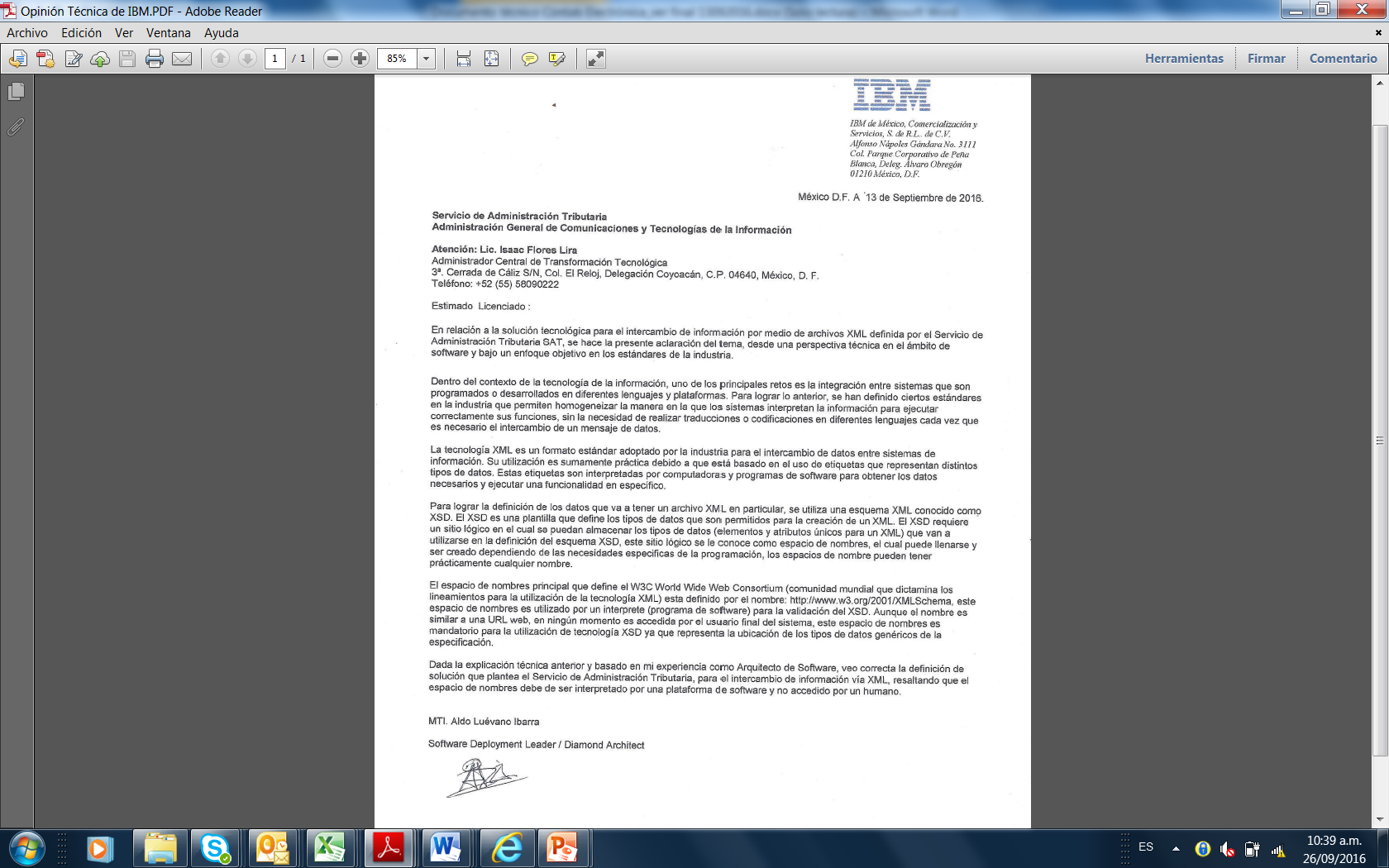 Referencia  de los  desarrolladores 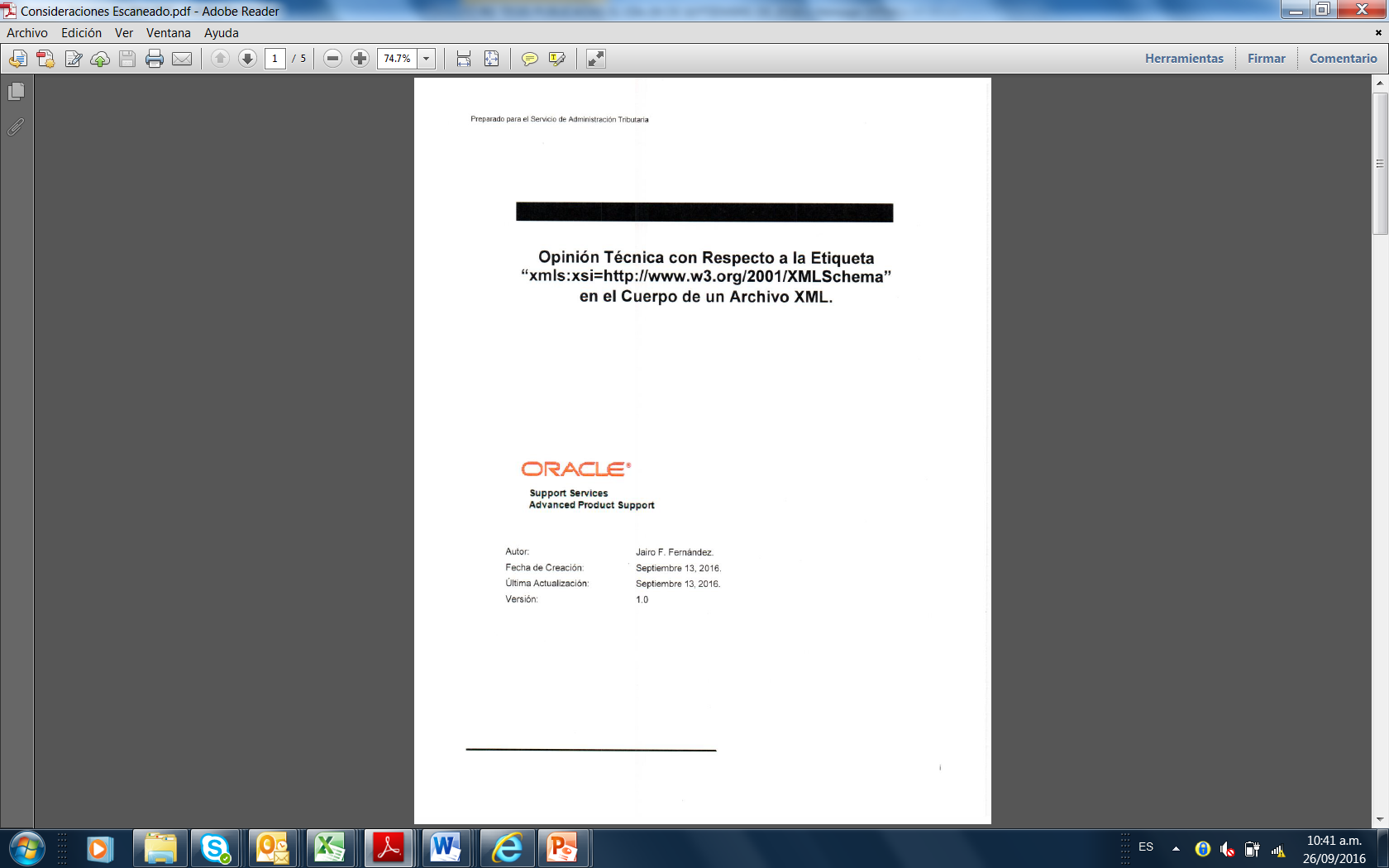 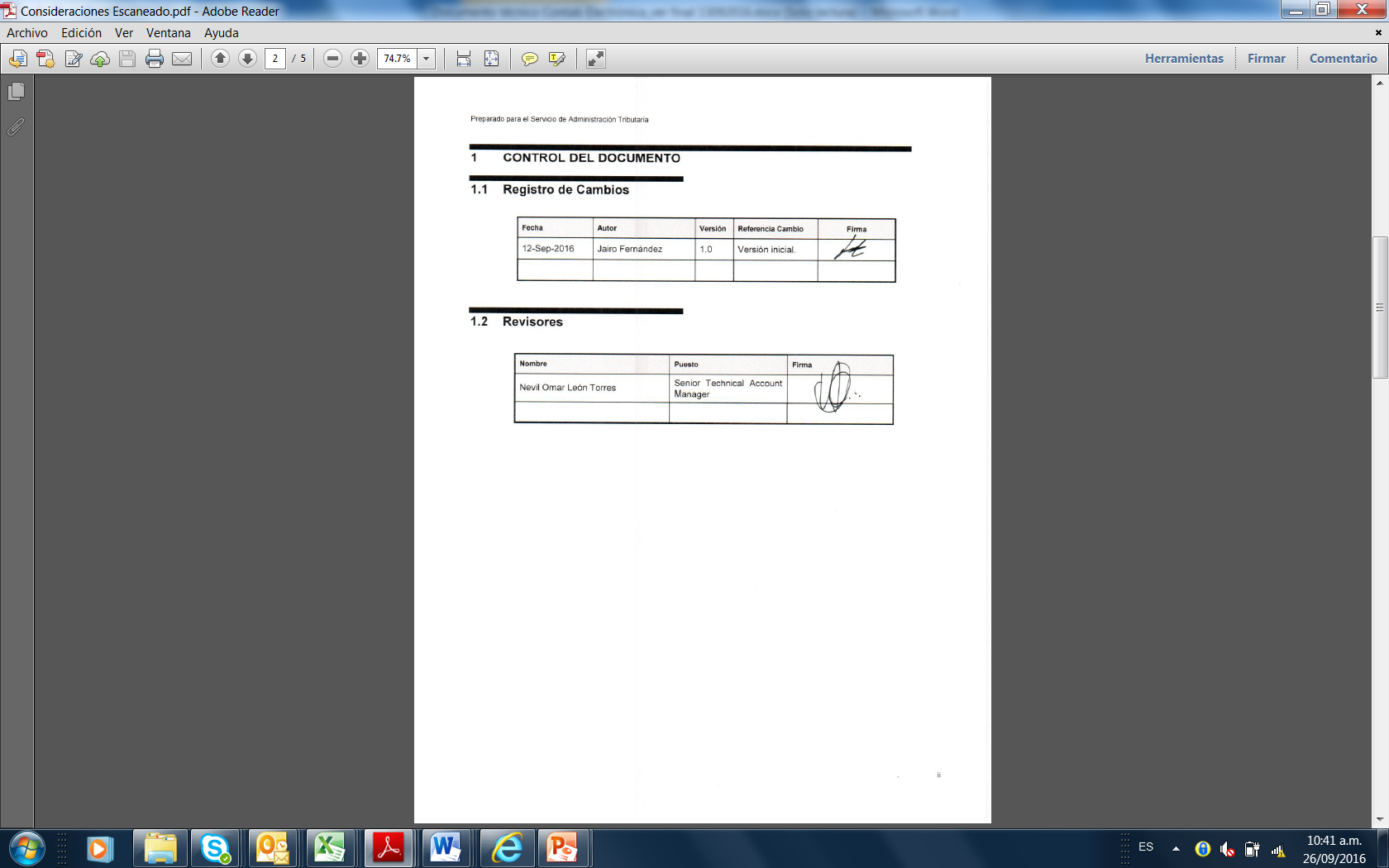 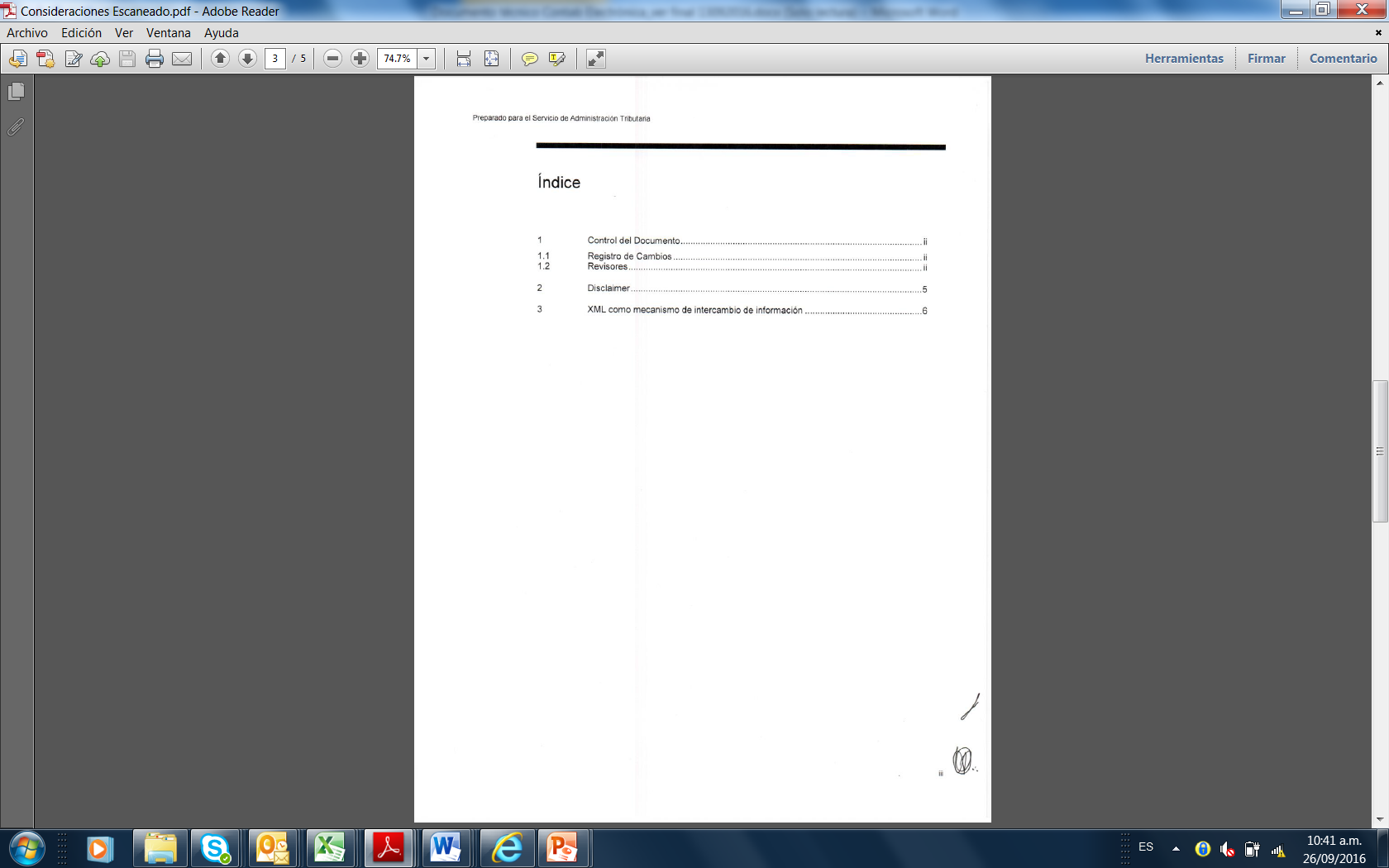 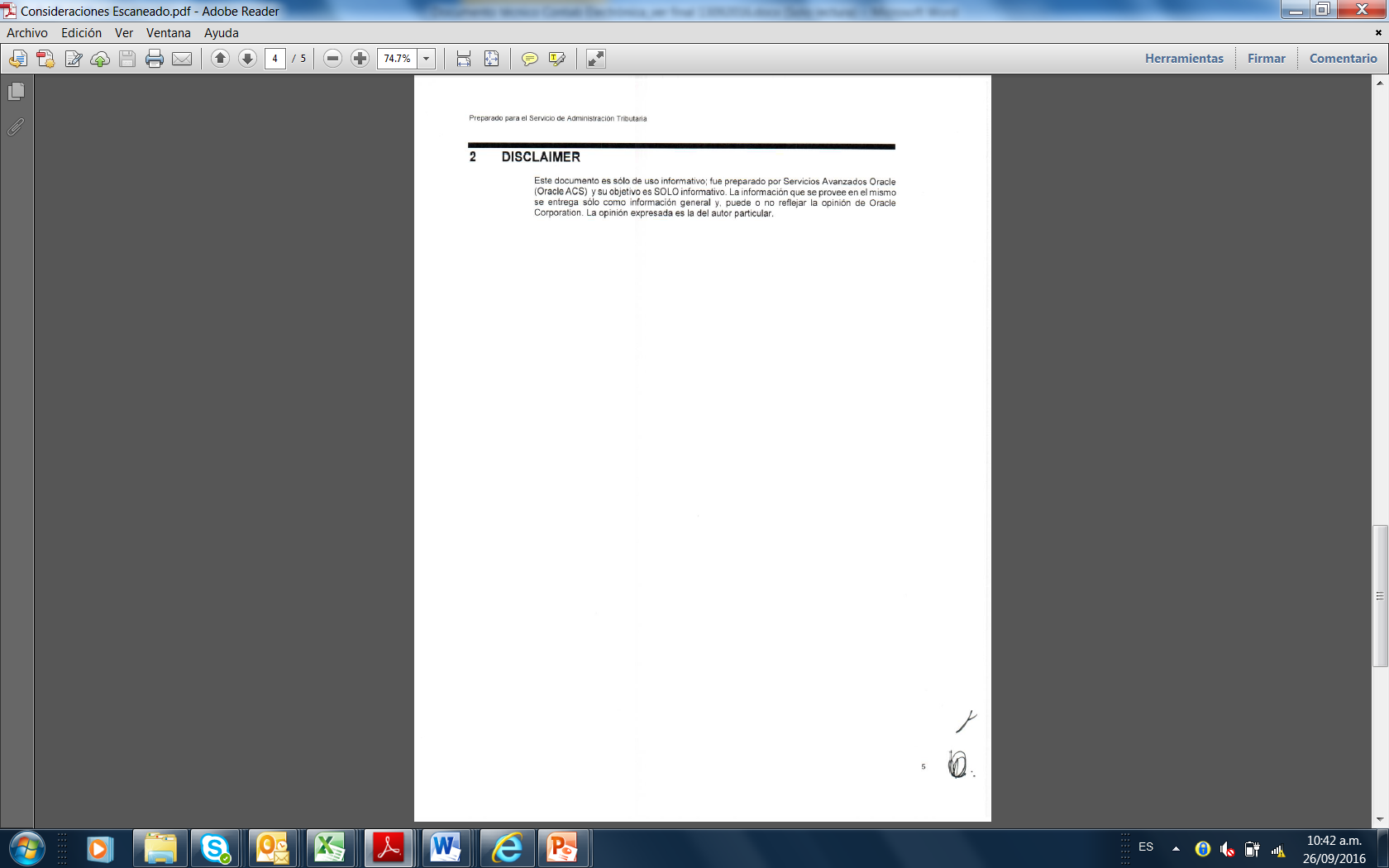 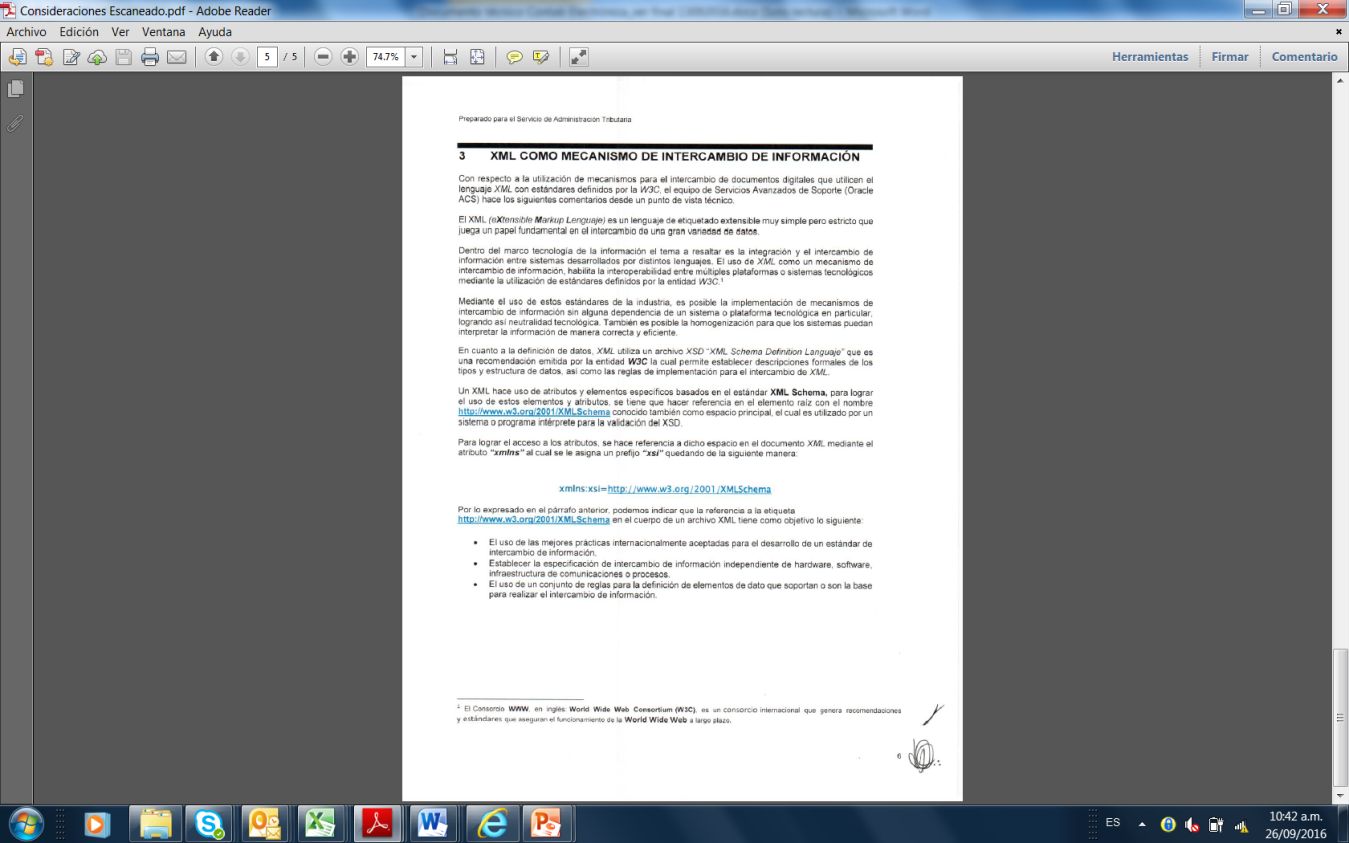 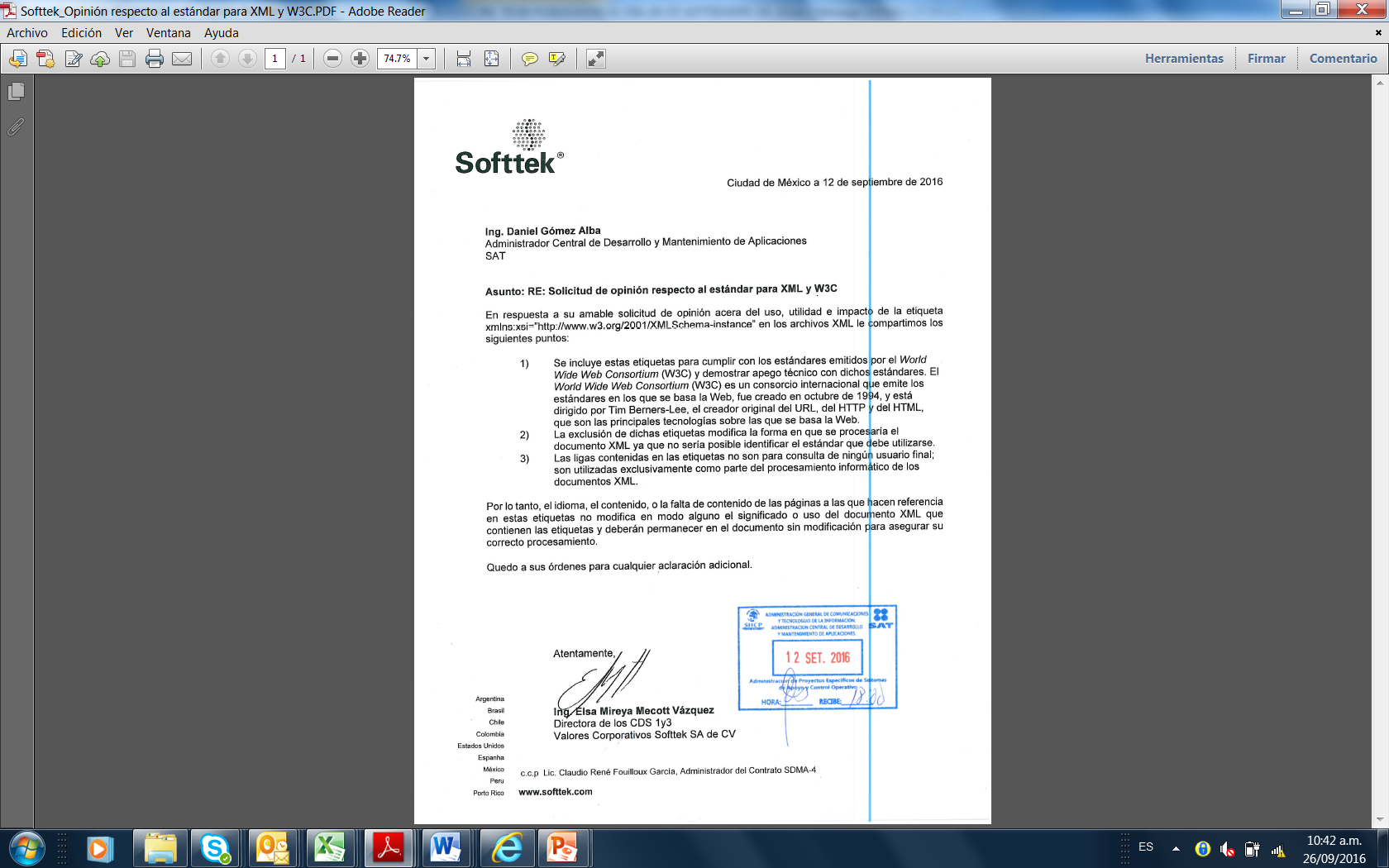 Elementos utilizados en la generación opcional de Sellos Digitales:	Cadena Original, del elemento a sellar.	Certificado de Sello Digital y su correspondiente clave privada.	Algoritmos de criptografía de clave pública para firma electrónica avanzada.	Especificaciones de conversión de la firma electrónica avanzada a Base 64.Para la generación de sellos digitales se utiliza criptografía de clave pública aplicada a una cadena original.Criptografía de la Clave PúblicaLa criptografía de Clave Pública se basa en la generación de una pareja de números muy grandes relacionados íntimamente entre sí, de tal manera que una operación de encripción sobre un mensaje tomando como clave de encripción a uno de los dos números, produce un mensaje alterado en su significado que solo puede ser devuelto a su estado original mediante la operación de desencripción correspondiente tomando como clave de desencripción al otro número de la pareja.Uno de estos dos números, expresado en una estructura de datos que contiene un módulo y un exponente, se conserva secreta y se le denomina "clave privada", mientras que el otro número llamado "clave pública", en formato binario y acompañado de información de identificación del emisor, además de una calificación de validez por parte de un tercero confiable, se incorpora a un archivo denominado "certificado de firma electrónica avanzada o certificado para sellos digitales".El Certificado puede distribuirse libremente para efectos de intercambio seguro de información y para ofrecer pruebas de autoría de archivos electrónicos o acuerdo con su contenido mediante el proceso denominado "firma electrónica avanzada ", que consiste en una característica observable de un mensaje, verificable por cualquiera con acceso al certificado digital del emisor, que sirve para implementar servicios de seguridad para garantizar: La integridad (facilidad para detectar si un mensaje firmado ha sido alterado), autenticidad, certidumbre de origen (facilidad para determinar qué persona es el autor de la firma y valida el contenido del mensaje) y no repudiación del mensaje firmado (capacidad de impedir que el autor de la firma niegue haber firmado el mensaje).Estos servicios de seguridad proporcionan las siguientes características a un mensaje con firma electrónica avanzada:	Es infalsificable.	La firma electrónica avanzada no es reciclable (es única por mensaje).	Un mensaje con firma electrónica avanzada alterado, es detectable.	Un mensaje con firma electrónica avanzada, no puede ser repudiado.Los certificados de sello digital se generan de manera idéntica a la firma electrónica avanzada y al igual que las firmas electrónicas avanzadas el propósito del sello digital es emitir documentos digitales con autenticidad, integridad, verificables y no repudiables por el emisor. Para ello bastará tener acceso al mensaje original o cadena original, al sello digital y al certificado de sello digital del emisor.Al ser el certificado de sello digital idéntico en su generación a una firma electrónica avanzada, proporciona los mismos servicios de seguridad y hereda las características de las firmas digitales.Por consecuencia un archivo sellado digitalmente por el Contribuyente tiene las siguientes características:	Es infalsificable.	El sello digital no es reciclable (es único por documento).	Una cadena original de un documento digital sellada digitalmente, que hubiese sido alterada es detectable.	Una cadena original de un archivo sellada digitalmente no puede ser repudiada.Los algoritmos utilizados en la generación de un sello digital son los siguientes:SHA-1, que es una función hash (digestión,  o resumen) de un solo sentido tal que para cualquier entrada produce una salida compleja de 160 bits de salida, 80 para seguridad del mensaje y 80 para la identificación del mensaje (20 bytes) denominada ‘digestión’.SHA-2, que es una función hash (digestión o resumen) de un solo sentido tal que para cualquier entrada produce una salida compleja de 256 bits de salida, 128 para seguridad del mensaje y 128 para la identificación del mensaje  (32 bytes) denominada ‘digestión’.RSAPrivateEncrypt, que utiliza la clave privada del emisor para encriptar la digestión del mensaje.RSAPublicDecrypt, que utiliza la clave pública del emisor para desencriptar la digestión del mensaje.Cadena OriginalSe entiende como cadena original, a la secuencia de datos formada con la información contenida dentro del archivo, establecida en el Rubro A “Estándar del Formato Catálogo de Cuentas de Contabilidad Electrónica” de este anexo. Siguiendo para ello las reglas y la secuencia aquí especificadas:Reglas Generales:1.	Ninguno de los atributos que conforman el archivo deberá contener el carácter | (“pipe”) debido a que este será utilizado como carácter de control en la formación de la cadena original.2.	El inicio de la cadena original se encuentra marcado mediante una secuencia de caracteres || (doble “pipe”).3.	Se expresará únicamente la información del dato sin expresar el atributo al que hace referencia. Esto es, si el valor de un campo es la “A” solo se expresará |A| y nunca |campo A|.4.	Cada dato individual se encontrará separado de su dato subsiguiente, en caso de existir, mediante un carácter | (“pipe” sencillo).5.	Los espacios en blanco que se presenten dentro de la cadena original serán tratados de la siguiente manera:a.	Se deberán remplazar todos los tabuladores, retornos de carro y saltos de línea por espacios en blanco.b.	Acto seguido se elimina cualquier carácter en blanco al principio y al final de cada separador | (“pipe” sencillo).c.	Finalmente, toda secuencia de caracteres en blanco intermedias se sustituyen por un único carácter en blanco.6.	Los datos opcionales no expresados, no aparecerán en la cadena original y no tendrán delimitador alguno.7.	El final de la cadena original será expresado mediante una cadena de caracteres || (doble “pipe”).8.	Toda la cadena de original se expresará en el formato de codificación UTF-8.Secuencia de Formación: Importante, la secuencia de formación deberá aplicarse de acuerdo al tipo de esquema, tomando en cuenta las reglas generales expresadas en el párrafo anterior. Generación del Sello DigitalPara toda cadena original a ser sellada digitalmente, la secuencia de algoritmos a aplicar es la siguiente:I. Aplicar el método de digestión SHA-1 a la cadena original a sellar. Este procedimiento genera una salida de 160 bits (20 bytes) para todo mensaje. La posibilidad de encontrar dos mensajes distintos que produzcan una misma salida es de 1 en 2(60-colision), y por lo tanto en esta posibilidad se basa la inalterabilidad del sello, así como su no reutilización. Es de hecho una medida de la integridad del mensaje sellado, pues toda alteración del mismo provocará una digestión totalmente diferente, por lo que no se podrá autentificar el mensaje.Aplicar el método de digestión SHA-2 a la cadena original a sellar. Este procedimiento genera una salida de 256 bits (32 bytes) para todo mensaje. La posibilidad de encontrar dos mensajes distintos que produzcan una misma salida no ha sido encontrada  una colisión y por lo tanto en esta posibilidad se basa la inalterabilidad del sello, así como su no reutilización. Es de hecho una medida de la integridad del mensaje sellado, pues toda alteración del mismo provocará una digestión totalmente diferente, por lo que no se podrá autentificar el mensaje.II. Con la clave privada correspondiente al certificado de sello digital del emisor, encriptar la digestión del mensaje obtenida en el paso I utilizando para ello el algoritmo de encripción RSA.Nota: La mayor parte del software comercial podría generar los pasos I y II invocando una sola función y especificando una constante simbólica. En el SAT este procedimiento se hace en pasos separados, lo cual es totalmente equivalente. Es importante resaltar que prácticamente todo el software criptográfico comercial incluye APIs o expone métodos en sus productos que permiten implementar la secuencia de algoritmos aquí descrita. La clave privada solo debe mantenerse en memoria durante la llamada a la función de encripción; inmediatamente después de su uso debe ser eliminada de su registro de memoria mediante la sobre escritura de secuencias binarias alternadas de "unos" y "ceros".III.- El resultado será una cadena binaria que no necesariamente consta de caracteres imprimibles, por lo que deberá traducirse a una cadena que sí conste solamente de tales caracteres. Para ello se utilizará el modo de expresión de secuencias de bytes denominado "Base 64", que consiste en la asociación de cada 6 bits de la secuencia a un elemento de un "alfabeto" que consta de 64 caracteres imprimibles. Puesto que con 6 bits se pueden expresar los números del 0 al 63, si a cada uno de estos valores se le asocia un elemento del alfabeto se garantiza que todo byte de la secuencia original puede ser mapeado a un elemento del alfabeto Base 64, y los dos bits restantes formarán parte del siguiente elemento a mapear. Este mecanismo de expresión de cadenas binarias produce un incremento de 25% en el tamaño de las cadenas imprimibles respecto de la original.La codificación en Base 64, así como su decodificación, se hará tomando los bloques a procesar en el sentido de su lectura, es decir, de izquierda a derecha.El alfabeto a utilizar se expresa en el siguiente catálogo:Por tanto, los caracteres utilizados en el alfabeto de Base 64 son:A, B, C, D, E, F, G, H, I, J, K, L, M, N, O, P, Q, R, S, T, U, V, W, X, Y, Z, a, b, c, d, e, f, g, h, i, j, k, l, m, n, o, p, q, r, s, t, u, v, w, x, y, z, 0, 1, 2, 3, 4, 5, 6, 7, 8, 9, +, /Y en el orden descrito les corresponden los índices del 0 al 63 en un arreglo de 64 elementos. Para traducir de binario a Base 64, se examina la secuencia binaria evaluando 6 bits a la vez; si el valor de los primeros 6 bits es 0, entonces se imprime la letra A; si es 1, entonces se imprime la letra B y así sucesivamente hasta completar la evaluación de todos los bits de la secuencia binaria evaluados de  6 en 6.La función inversa consiste en reconstruir la secuencia binaria original a partir de la cadena imprimible que consta de los elementos del alfabeto de Base 64. Para ello se toman 4 caracteres a la vez de la cadena imprimible y sus valores son convertidos en los de los tres caracteres binarios correspondientes  (4 caracteres B64 x 6 bits = 3 caracteres binarios x 8 bits), y esta operación se repite hasta concluir la traducción de la cadena imprimible.Ejemplo de Sello digital:GqDiRrea6+E2wQhqOCVzwME4866yVEME/8PD1S1g6AV48D8VrLhKUDq0Sjqnp9IwfMAbX0ggwUCLRKa+Hg5q8aYhya63If2HVqH1sA08poer080P1J6Z+BwTrQkhcb5Jw8jENXoErkFE8qdOcIdFFAuZPVT+9mkTb0Xn5Emu5U8=Los documentos XML requieren de la definición de un esquema que permita formar su contenido bajo reglas catalógicas y estructurales que obedezcan a las definiciones de negocio establecidas para los sistemas, estos esquemas se establecen en documentos XSD.El siguiente estándar XSD permite validar la forma y sintaxis del Catálogo de cuentas en un archivo con extensión XML. Para poder ser validado, el catálogo de cuentas de contabilidad electrónica deberá estar referenciado al namespace y ruta publicada por el SAT en donde se encuentra el esquema XSD objeto de la presente sección (http://www.sat.gob.mx/esquemas/ContabilidadE/1_1/CatalogoCuentas/CatalogoCuentas_1_1.xsd) de la siguiente manera: <catalogocuentas:Catalogo xsi:schemaLocation="http://www.sat.gob.mx/esquemas/ContabilidadE/1_1/CatalogoCuentas http://www.sat.gob.mx/esquemas/ContabilidadE/1_1/CatalogoCuentas/CatalogoCuentas_1_1.xsd" xmlns:xsi="http://www.w3.org/2001/XMLSchema-instance" xmlns:catalogocuentas="http://www.sat.gob.mx/esquemas/ContabilidadE/1_1/CatalogoCuentas"> ......... </catalogocuentas:Catalogo> Para que un documento XML pueda hacer uso de un esquema XSD, es necesario definir ciertos atributos estándares que permitan llevar a cabo las referencias a los esquemas que los conforman. Estos atributos se encuentran especificados en el estándar de espacio de nombres: "http://www.w3.org/2001/XMLSchema-instance" y su uso se ejemplifica en la sección anterior sobre la línea:xmlns:xsi="http://www.w3.org/2001/XMLSchema-instance.Por esta razón es necesario que el código de los archivos XML contenga ese tipo de referencias al W3, de no establecerse sería imposible definir esquemas asociados a mensajes XML, y por lo tanto el SAT no podría validar la forma y sintaxis del mensaje.EstructuraEstructuraEstructuraElementosElementosElementosElemento: CatalogoElemento: CatalogoElemento: CatalogoDiagramaDiagrama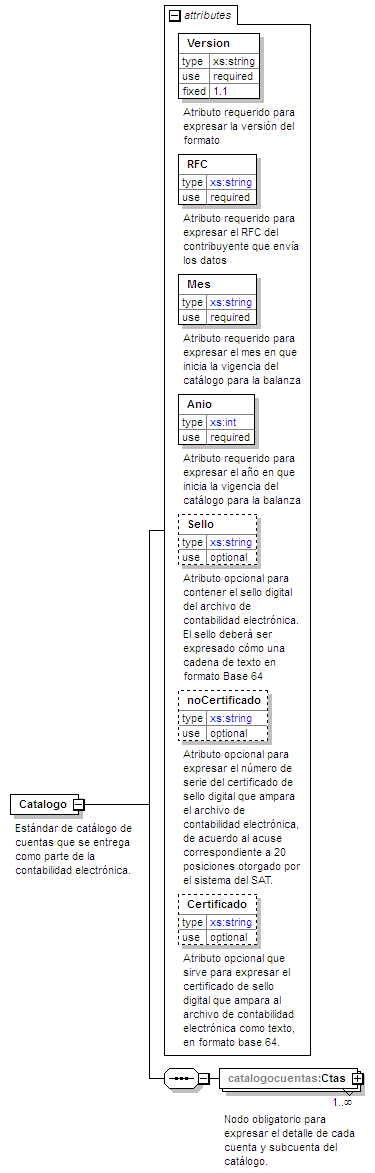 DescripciónDescripciónEstándar de catálogo de cuentas que se entrega como parte de la contabilidad electrónica.AtributosAtributosElementos Hijo (min,max)Elementos Hijo (min,max)Elemento: CtasElemento: CtasElemento: CtasDiagramaDiagrama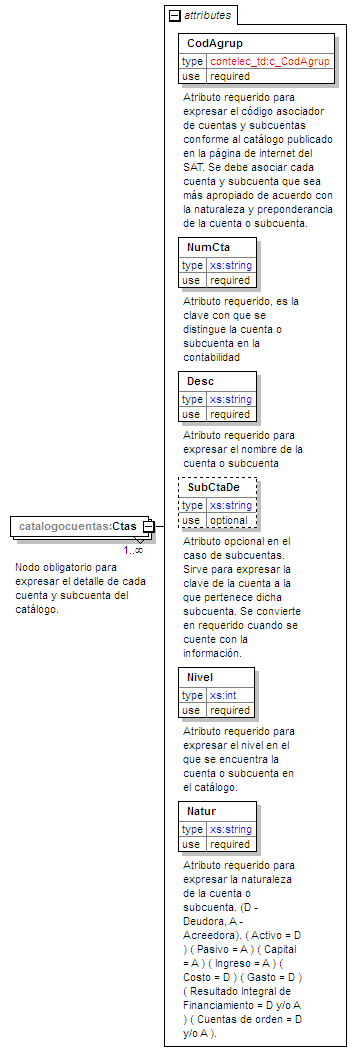 DescripciónDescripciónNodo obligatorio para expresar el detalle de cada cuenta y subcuenta del catálogo.AtributosAtributosLos documentos XML requieren de la definición de un esquema que permita formar su contenido bajo reglas catalógicas y estructurales que obedezcan a las definiciones de negocio establecidas para los sistemas, estos esquemas se establecen en documentos XSD.El siguiente estándar XSD permite validar la forma y sintaxis de la Balanza de Comprobación en un archivo con extensión XML. Para poder ser validada, la balanza de comprobación de contabilidad electrónica deberá estar referenciado al namespace y ruta publicada por el SAT en donde se encuentra el esquema XSD objeto de la presente sección (http://www.sat.gob.mx/esquemas/ContabilidadE/1_1/BalanzaComprobacion/BalanzaComprobacion_1_1.xsd) de la siguiente manera:<BCE:Balanza xsi:schemaLocation="http://www.sat.gob.mx/esquemas/ContabilidadE/1_1/BalanzaComprobacion http://www.sat.gob.mx/esquemas/ContabilidadE/1_1/BalanzaComprobacion/BalanzaComprobacion_1_1.xsd" xmlns:xsi="http://www.w3.org/2001/XMLSchema-instance"      xmlns:BCE="http://www.sat.gob.mx/esquemas/ContabilidadE/1_1/BalanzaComprobacion"> .........</BCE:Balanza>Para que un documento XML pueda hacer uso de un esquema XSD, es necesario definir ciertos atributos estándares que permitan llevar a cabo las referencias a los esquemas que los conforman. Estos atributos se encuentran especificados en el estándar de espacio de nombres: "http://www.w3.org/2001/XMLSchema-instance" y su uso se ejemplifica en la sección anterior sobre la línea:xmlns:xsi="http://www.w3.org/2001/XMLSchema-instance”.Por esta razón es necesario que el código de los archivos XML contenga ese tipo de referencias al W3, de no establecerse sería imposible definir esquemas asociados a mensajes XML, y por lo tanto el SAT no podría validar la forma y sintaxis del mensaje.Código Fuente<?xml version="1.0" encoding="UTF-8"?><xs:schema xmlns:BCE="www.sat.gob.mx/esquemas/ContabilidadE/1_1/BalanzaComprobacion" xmlns:xs="http://www.w3.org/2001/XMLSchema" targetNamespace="www.sat.gob.mx/esquemas/ContabilidadE/1_1/BalanzaComprobacion" elementFormDefault="qualified" attributeFormDefault="unqualified">	<xs:element name="Balanza">		<xs:annotation>			<xs:documentation>Estándar de balanza de comprobación que se entrega como parte de la contabilidad electrónica.</xs:documentation>		</xs:annotation>		<xs:complexType>			<xs:sequence>				<xs:element name="Ctas" maxOccurs="unbounded">					<xs:annotation>						<xs:documentation>Nodo obligatorio para expresar el detalle de cada cuenta o subcuenta de la balanza de comprobación.</xs:documentation>					</xs:annotation>					<xs:complexType>						<xs:attribute name="NumCta" use="required">							<xs:annotation>								<xs:documentation>Atributo requerido para expresar la clave asignada con que se distingue la cuenta o subcuenta en el catálogo de cuentas del  contribuyente.</xs:documentation>							</xs:annotation>							<xs:simpleType>								<xs:restriction base="xs:string">									<xs:minLength value="1"/>									<xs:maxLength value="100"/>								</xs:restriction>							</xs:simpleType>						</xs:attribute>						<xs:attribute name="SaldoIni" type="BCE:t_Importe" use="required">							<xs:annotation>								<xs:documentation>Atributo requerido para expresar el monto del saldo inicial de la cuenta o subcuenta en el periodo. De acuerdo a la naturaleza de la cuenta o subcuenta, deberá de corresponder el saldo inicial, de lo contrario se entenderá que es un saldo inicial de naturaleza inversa. En caso de no existir dato, colocar cero (0)</xs:documentation>							</xs:annotation>						</xs:attribute>						<xs:attribute name="Debe" use="required">							<xs:annotation>								<xs:documentation>Atributo requerido para expresar el monto de los movimientos deudores de la cuenta o subcuenta. En caso de no existir dato, colocar cero (0)</xs:documentation>							</xs:annotation>							<xs:simpleType>								<xs:restriction base="BCE:t_Importe"/>							</xs:simpleType>						</xs:attribute>						<xs:attribute name="Haber" type="BCE:t_Importe" use="required">							<xs:annotation>								<xs:documentation>Atributo requerido para expresar el monto de los movimientos acreedores de la cuenta o subcuenta. En caso de no existir dato, colocar cero (0)</xs:documentation>							</xs:annotation>						</xs:attribute>						<xs:attribute name="SaldoFin" type="BCE:t_Importe" use="required">							<xs:annotation>								<xs:documentation>Atributo requerido para expresar el monto del saldo final de la cuenta o subcuenta en el periodo. De acuerdo a la naturaleza de la cuenta o subcuenta, deberá de corresponder el saldo final, de lo contrario se entenderá que es un saldo final de naturaleza inversa. En caso de no existir dato, colocar cero (0)</xs:documentation>							</xs:annotation>						</xs:attribute>					</xs:complexType>				</xs:element>			</xs:sequence>			<xs:attribute name="Version" type="xs:string" use="required" fixed="1.1">				<xs:annotation>					<xs:documentation>Atributo requerido para expresar la versión del formato.</xs:documentation>				</xs:annotation>			</xs:attribute>			<xs:attribute name="RFC" use="required">				<xs:annotation>					<xs:documentation>Atributo requerido para expresar el RFC del contribuyente que envía los datos</xs:documentation>				</xs:annotation>				<xs:simpleType>					<xs:restriction base="xs:string">						<xs:minLength value="12"/>						<xs:maxLength value="13"/>						<xs:whiteSpace value="collapse"/>						<xs:pattern value="[A-ZÑ&amp;]{3,4}[0-9]{2}[0-1][0-9][0-3][0-9][A-Z0-9]?[A-Z0-9]?[0-9A-Z]?"/>					</xs:restriction>				</xs:simpleType>			</xs:attribute>			<xs:attribute name="Mes" use="required">				<xs:annotation>					<xs:documentation>Atributo requerido para expresar el mes al que corresponde la balanza de comprobación</xs:documentation>				</xs:annotation>				<xs:simpleType>					<xs:restriction base="xs:string">						<xs:enumeration value="01"/>						<xs:enumeration value="02"/>						<xs:enumeration value="03"/>						<xs:enumeration value="04"/>						<xs:enumeration value="05"/>						<xs:enumeration value="06"/>						<xs:enumeration value="07"/>						<xs:enumeration value="08"/>						<xs:enumeration value="09"/>						<xs:enumeration value="10"/>						<xs:enumeration value="11"/>						<xs:enumeration value="12"/>						<xs:enumeration value="13"/>					</xs:restriction>				</xs:simpleType>			</xs:attribute>			<xs:attribute name="Anio" use="required">				<xs:annotation>					<xs:documentation>Atributo requerido para expresar el año al que corresponde la balanza</xs:documentation>				</xs:annotation>				<xs:simpleType>					<xs:restriction base="xs:int">						<xs:minInclusive value="2015"/>						<xs:maxInclusive value="2099"/>					</xs:restriction>				</xs:simpleType>			</xs:attribute>			<xs:attribute name="TipoEnvio" use="required">				<xs:annotation>					<xs:documentation>Atributo requerido para expresar el tipo de envío de la balanza (N - Normal; C - Complementaria)</xs:documentation>				</xs:annotation>				<xs:simpleType>					<xs:restriction base="xs:string">						<xs:pattern value="[NC]"/>					</xs:restriction>				</xs:simpleType>			</xs:attribute>			<xs:attribute name="FechaModBal " type="xs:date" use="optional">				<xs:annotation>					<xs:documentation>Atributo opcional para expresar la fecha de la última modificación contable de la balanza de comprobación. Es requerido cuando el atributo TipoEnvio = C. Se convierte en requerido cuando se cuente con la información.</xs:documentation>				</xs:annotation>			</xs:attribute>			<xs:attribute name="Sello" use="optional">				<xs:annotation>					<xs:documentation>Atributo opcional para contener el sello digital del archivo de contabilidad electrónica. El sello deberá ser expresado cómo una cadena de texto en formato Base 64</xs:documentation>				</xs:annotation>				<xs:simpleType>					<xs:restriction base="xs:string">						<xs:whiteSpace value="collapse"/>					</xs:restriction>				</xs:simpleType>			</xs:attribute>			<xs:attribute name="noCertificado" use="optional">				<xs:annotation>					<xs:documentation>Atributo opcional para expresar el número de serie del certificado de sello digital que ampara el archivo de contabilidad electrónica, de acuerdo al acuse correspondiente a 20 posiciones otorgado por el sistema del SAT.</xs:documentation>				</xs:annotation>				<xs:simpleType>					<xs:restriction base="xs:string">						<xs:length value="20"/>					</xs:restriction>				</xs:simpleType>			</xs:attribute>			<xs:attribute name="Certificado" use="optional">				<xs:annotation>					<xs:documentation>Atributo opcional que sirve para expresar el certificado de sello digital que ampara al archivo de contabilidad electrónica como texto, en formato base 64.</xs:documentation>				</xs:annotation>				<xs:simpleType>					<xs:restriction base="xs:string">						<xs:whiteSpace value="collapse"/>					</xs:restriction>				</xs:simpleType>			</xs:attribute>		</xs:complexType>	</xs:element>	<xs:simpleType name="t_Importe">		<xs:annotation>			<xs:documentation>Tipo definido para expresar importes numéricos con fracción hasta dos decimales</xs:documentation>		</xs:annotation>		<xs:restriction base="xs:decimal">			<xs:whiteSpace value="collapse"/>			<xs:fractionDigits value="2"/>			<xs:maxInclusive value="99999999999999.99"/>			<xs:minExclusive value="-99999999999999.99"/>		</xs:restriction>	</xs:simpleType></xs:schema>EstructuraEstructuraEstructuraElementosElementosElementosElemento: PolizasElemento: PolizasElemento: PolizasDiagramaDiagrama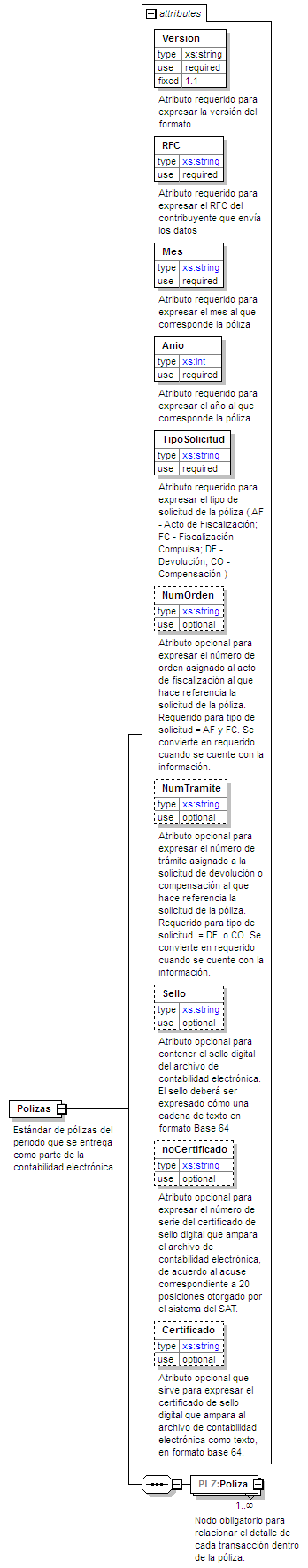 DescripciónDescripciónEstándar de pólizas del periodo que se entrega como parte de la contabilidad electrónica.AtributosAtributosElementos Hijo (min,max)Elementos Hijo (min,max)Elemento: PolizaElemento: PolizaElemento: PolizaDiagramaDiagrama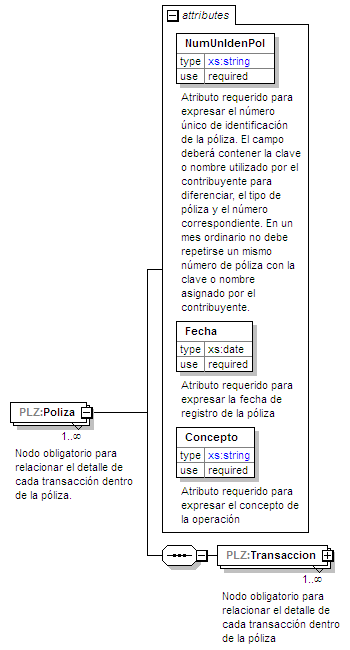 DescripciónDescripciónNodo obligatorio para relacionar el detalle de cada transacción dentro de la póliza.AtributosAtributosElementos Hijo (min,max)Elementos Hijo (min,max)Elemento: TransaccionElemento: TransaccionElemento: TransaccionDiagramaDiagrama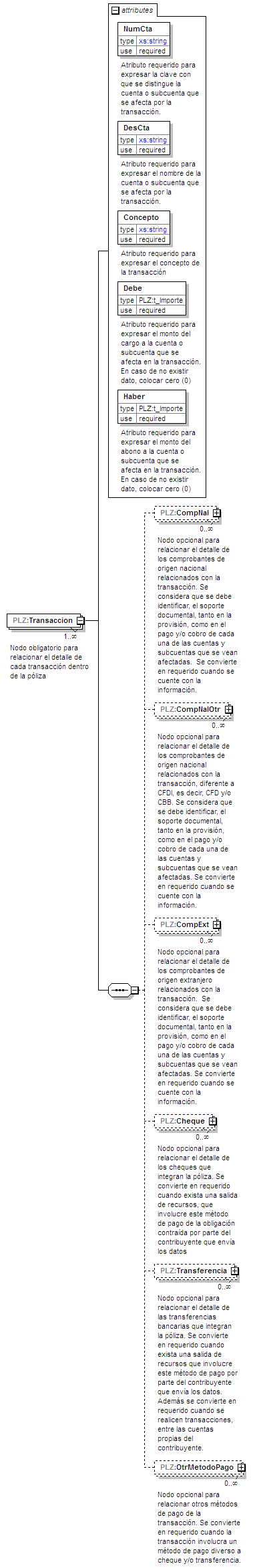 DescripciónDescripciónNodo obligatorio para relacionar el detalle de cada transacción dentro de la pólizaAtributosAtributosElementos Hijo (min,max)Elementos Hijo (min,max)Elemento: CompNalElemento: CompNalElemento: CompNalDiagramaDiagrama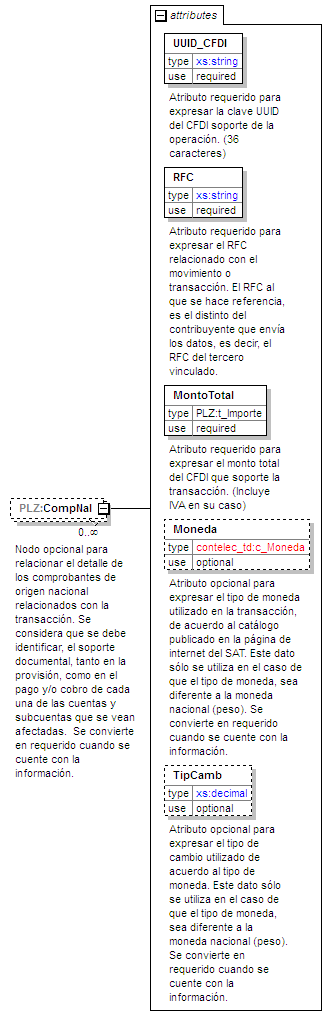 DescripciónDescripciónNodo opcional para relacionar el detalle de los comprobantes de origen nacional relacionados con la transacción. Se considera que se debe identificar, el soporte documental, tanto en la provisión, como en el pago y/o cobro de cada una de las cuentas y subcuentas que se vean afectadas. Se convierte en requerido cuando se cuente con la información.AtributosAtributosElemento: CompNalOtrElemento: CompNalOtrElemento: CompNalOtrDiagramaDiagrama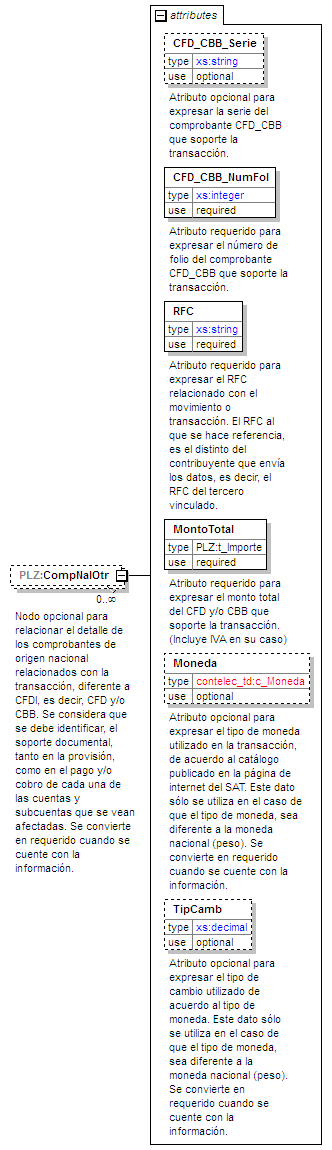 DescripciónDescripciónNodo opcional para relacionar el detalle de los comprobantes de origen nacional relacionados con la transacción, diferente a CFDI, es decir, CFD y/o CBB. Se considera que se debe identificar, el soporte documental, tanto en la provisión, como en el pago y/o cobro de cada una de las cuentas y subcuentas que se vean afectadas. Se convierte en requerido cuando se cuente con la información.AtributosAtributosElemento: CompExtElemento: CompExtElemento: CompExtDiagramaDiagrama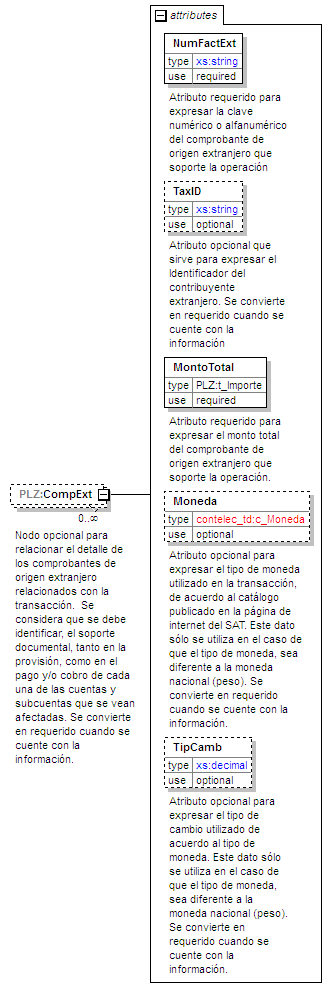 DescripciónDescripciónNodo opcional para relacionar el detalle de los comprobantes de origen extranjero relacionados con la transacción. Se considera que se debe identificar, el soporte documental, tanto en la provisión, como en el pago y/o cobro de cada una de las cuentas y subcuentas que se vean afectadas. Se convierte en requerido cuando se cuente con la información.AtributosAtributosElemento: ChequeElemento: ChequeElemento: ChequeDiagramaDiagrama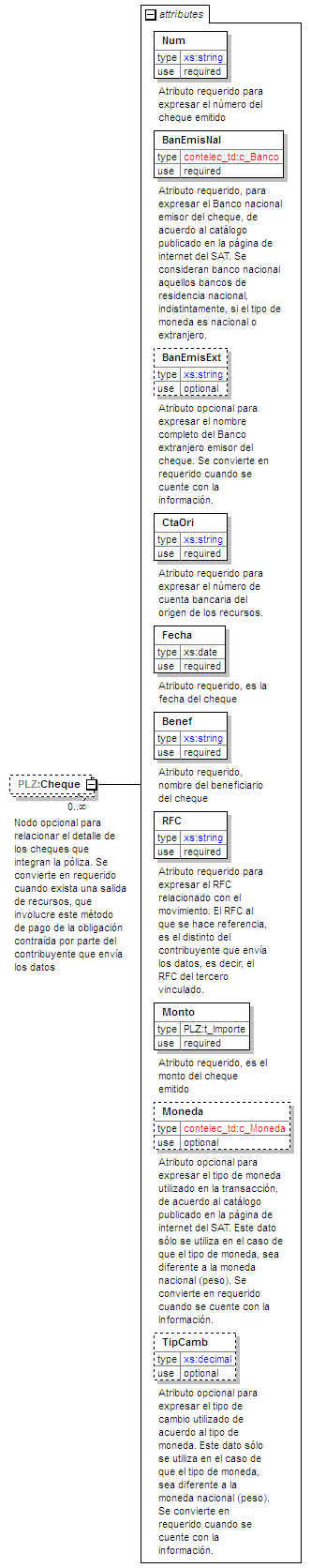 DescripciónDescripciónNodo opcional para relacionar el detalle de los cheques que integran la póliza. Se convierte en requerido cuando exista una salida de recursos, que involucre este método de pago de la obligación contraída por parte del contribuyente que envía los datosAtributosAtributosElemento: TransferenciaElemento: TransferenciaElemento: TransferenciaDiagramaDiagrama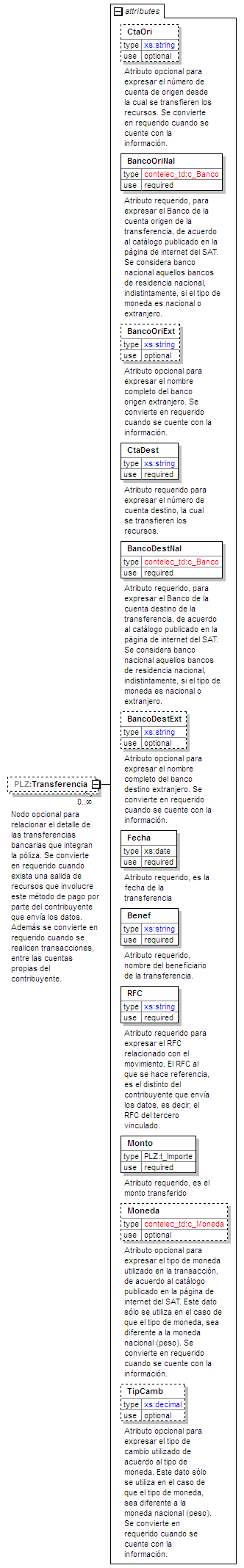 DescripciónDescripciónNodo opcional para relacionar el detalle de las transferencias bancarias que integran la póliza. Se convierte en requerido cuando exista una salida de recursos que involucre este método de pago por parte del contribuyente que envía los datos. Además se convierte en requerido cuando se realicen transacciones, entre las cuentas propias del contribuyente.AtributosAtributosElemento: OtrMetodoPagoElemento: OtrMetodoPagoElemento: OtrMetodoPagoDiagramaDiagrama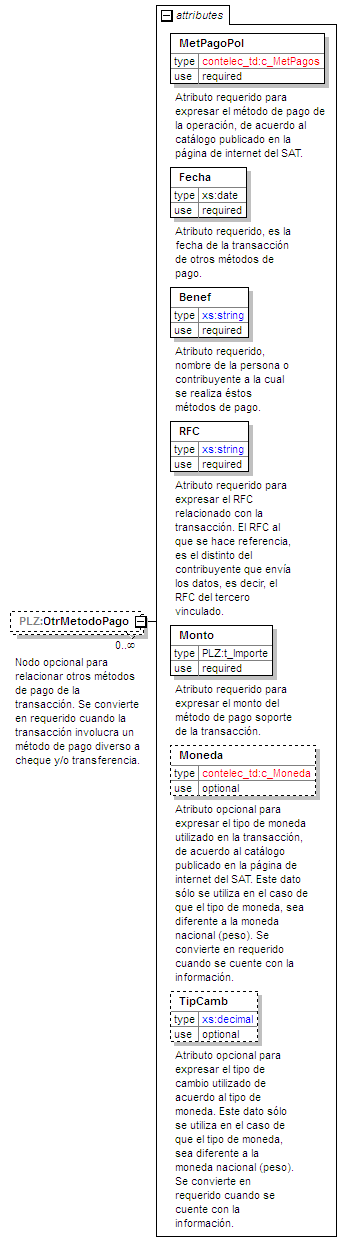 DescripciónDescripciónNodo opcional para relacionar otros métodos de pago de la transacción. Se convierte en requerido cuando la transacción involucra un método de pago diverso a cheque y/o transferencia.AtributosAtributosEstructuraEstructuraEstructuraElementosElementosElementosElemento: RepAuxFolElemento: RepAuxFolElemento: RepAuxFolDiagramaDiagrama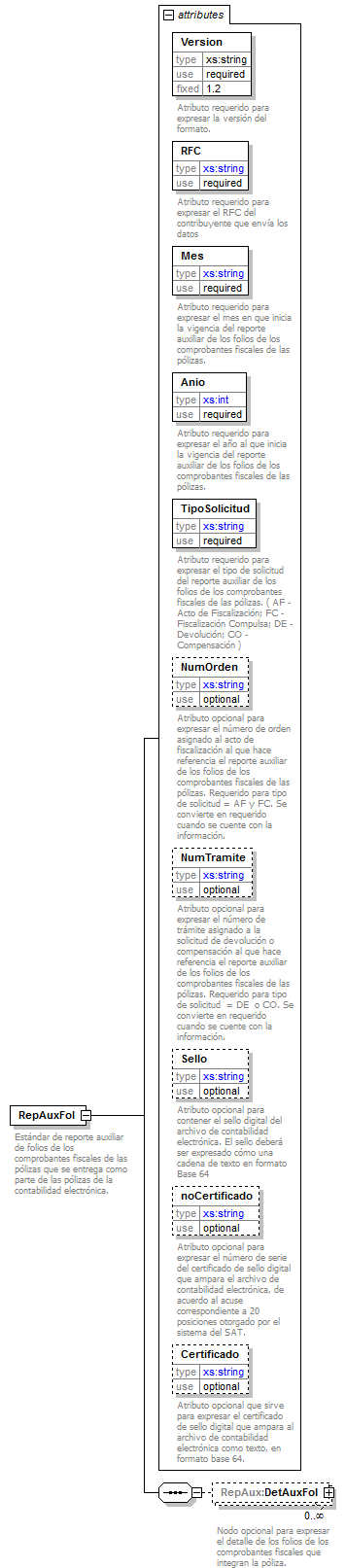 DescripciónDescripciónEstándar de reporte auxiliar de folios de los comprobantes fiscales de las pólizas que se entrega como parte de las pólizas de la contabilidad electrónica.AtributosAtributosElementos Hijo (min,max)Elementos Hijo (min,max)Elemento: DetAuxFolElemento: DetAuxFolElemento: DetAuxFolDiagramaDiagrama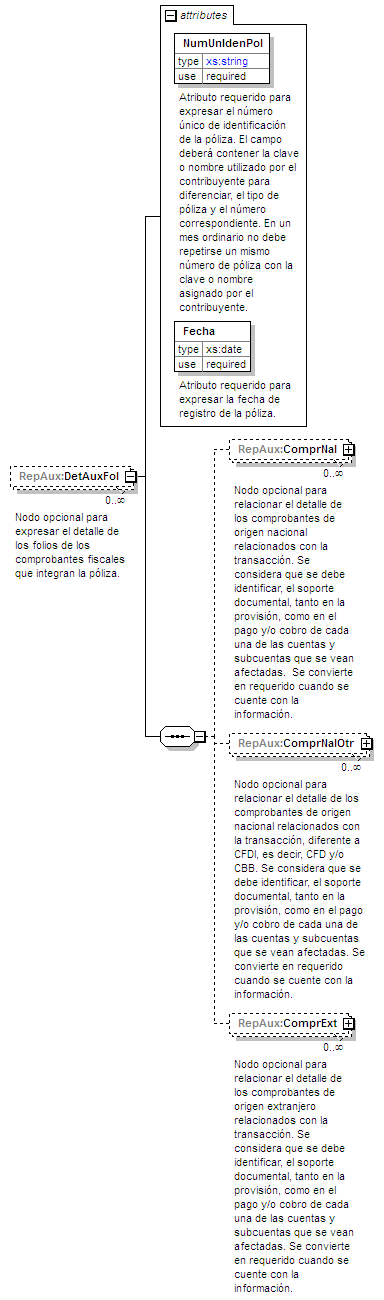 DescripciónDescripciónNodo opcional para expresar el detalle de los folios de los comprobantes fiscales que integran la póliza.AtributosAtributosElementos Hijo (min,max)Elementos Hijo (min,max)Elemento: ComprNalElemento: ComprNalElemento: ComprNalDiagramaDiagrama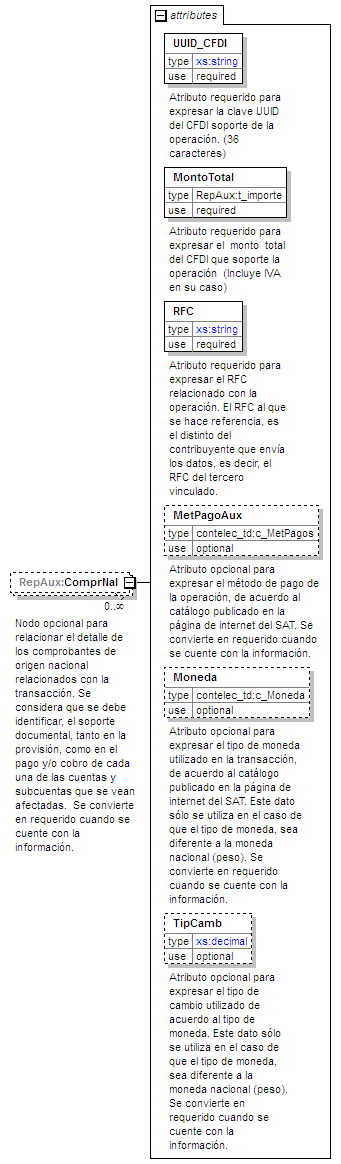 DescripciónDescripciónNodo opcional para relacionar el detalle de los comprobantes de origen nacional relacionados con la transacción. Se considera que se debe identificar, el soporte documental, tanto en la provisión, como en el pago y/o cobro de cada una de las cuentas y subcuentas que se vean afectadas. Se convierte en requerido cuando se cuente con la información.AtributosAtributosElemento: ComprNalOtrElemento: ComprNalOtrElemento: ComprNalOtrDiagramaDiagrama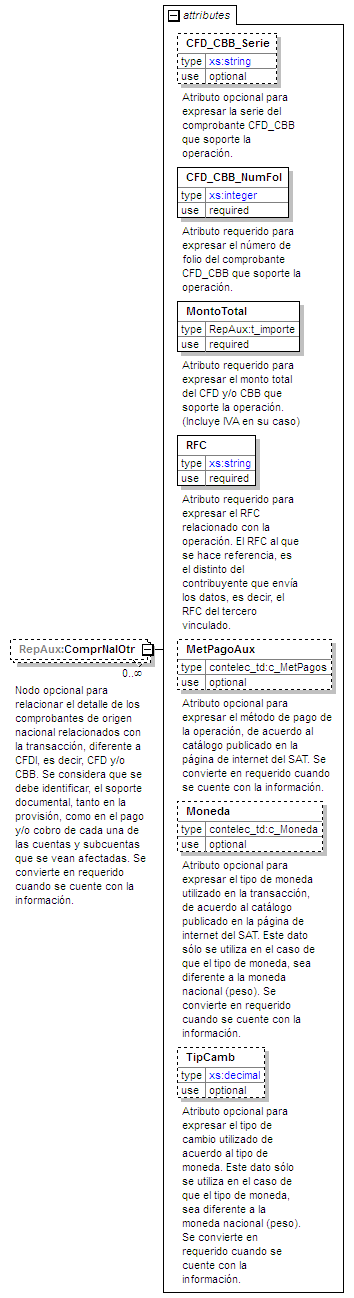 DescripciónDescripciónNodo opcional para relacionar el detalle de los comprobantes de origen nacional relacionados con la transacción, diferente a CFDI, es decir, CFD y/o CBB. Se considera que se debe identificar, el soporte documental, tanto en la provisión, como en el pago y/o cobro de cada una de las cuentas y subcuentas que se vean afectadas. Se convierte en requerido cuando se cuente con la información.AtributosAtributosElemento: ComprExtElemento: ComprExtElemento: ComprExtDiagramaDiagrama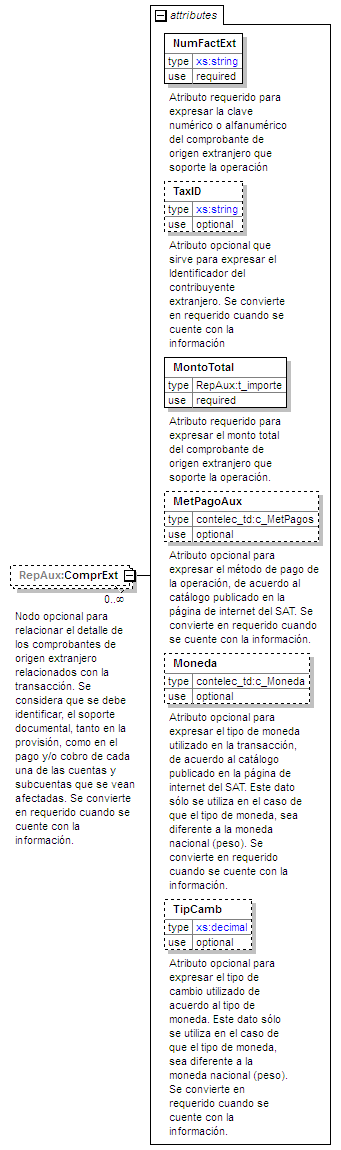 DescripciónDescripciónNodo opcional para relacionar el detalle de los comprobantes de origen extranjero relacionados con la transacción. Se considera que se debe identificar, el soporte documental, tanto en la provisión, como en el pago y/o cobro de cada una de las cuentas y subcuentas que se vean afectadas. Se convierte en requerido cuando se cuente con la información.AtributosAtributosTipos SimplesTipos SimplesTipos SimplesEstructuraEstructuraEstructuraElementosElementosElementosElemento: AuxiliarCtasElemento: AuxiliarCtasElemento: AuxiliarCtasDiagramaDiagrama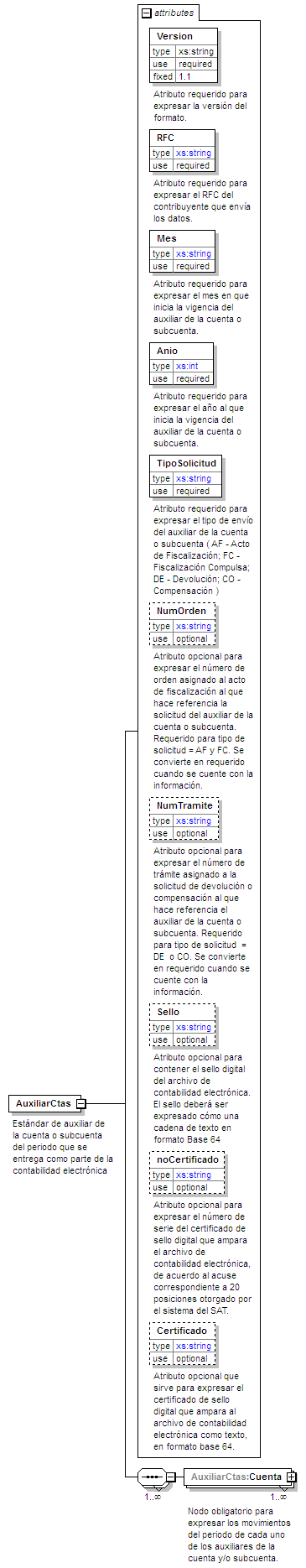 DescripciónDescripciónEstándar de auxiliar de la cuenta o subcuenta del periodo que se entrega como parte de la contabilidad electrónicaAtributosAtributosElementos Hijo (min,max)Elementos Hijo (min,max)Elemento: CuentaElemento: CuentaElemento: CuentaDiagramaDiagrama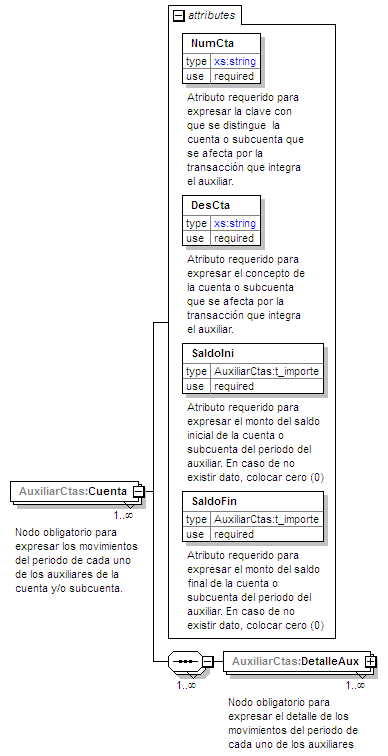 DescripciónDescripciónNodo obligatorio para expresar los movimientos del periodo de cada uno de los auxiliares de la cuenta y/o subcuenta.AtributosAtributosElementos Hijo (min,max)Elementos Hijo (min,max)Elemento: DetalleAuxElemento: DetalleAuxElemento: DetalleAuxDiagramaDiagrama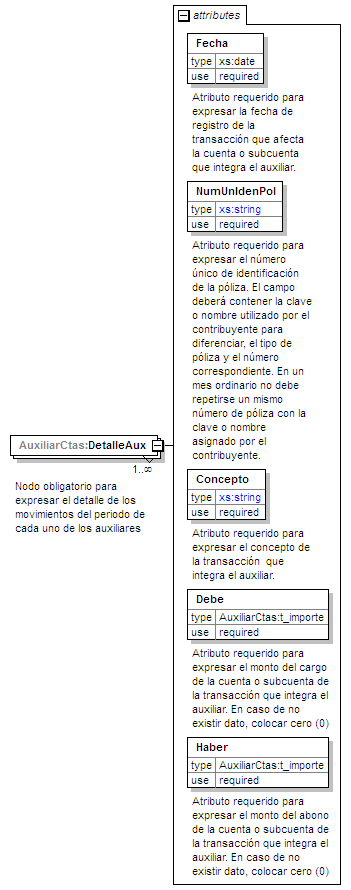 DescripciónDescripciónNodo obligatorio para expresar el detalle de los movimientos del periodo de cada uno de los auxiliaresAtributosAtributosTipos SimplesTipos SimplesTipos SimplesCatálogo de cuentasCatálogo de cuentasCatálogo de cuentasCatálogo de cuentasCatálogo de cuentasRFCEjercicio PeriodoClaveExtensión12 o 13 caracteres, correspondientes al RFC del contribuyente, ya sea Persona Moral o Persona Física.4 caracteres que identifican el año al que corresponde la información que se envía.2 caracteres que identifican el número de mes al que corresponde la información que se envía.Caracteres  que identifican el tipo de información que se envía.CT – Catálogo de cuentasBN – Balanza de comprobación NormalBC – Balanza de comprobación ComplementariaPL – Pólizas del periodoXF – Auxiliar de Folios de comprobantes fiscalesXC – Auxiliar de cuenta y subcuentaCaracteres ".ZIP" que identifican un archivo comprimido.Personas Morales Catálogo de CuentasBBB010101AB1201501CT.zipBBB010101AB1201501CT.zipBBB010101AB1201501CT.zipBBB010101AB1201501CT.zipBalanza de Comprobación NormalBBB010101AB1201501BN.zipBBB010101AB1201501BN.zipBBB010101AB1201501BN.zipBBB010101AB1201501BN.zipBalanza de Comprobación ComplementariaBBB010101AB1201501BC.zipBBB010101AB1201501BC.zipBBB010101AB1201501BC.zipBBB010101AB1201501BC.zipPólizas de PeriodoBBB010101AB1201501PL.zipBBB010101AB1201501PL.zipBBB010101AB1201501PL.zipBBB010101AB1201501PL.zipAuxiliar de Folios de comprobantes fiscalesBBB010101AB1201501XF.zipBBB010101AB1201501XF.zipBBB010101AB1201501XF.zipBBB010101AB1201501XF.zipAuxiliar de cuenta y subcuentaBBB010101AB1201501XC.zipBBB010101AB1201501XC.zipBBB010101AB1201501XC.zipBBB010101AB1201501XC.zipCatálogo de CuentasAAAA010101AB1201501CT.zipBalanza de Comprobación NormalAAAA010101AB1201501BN.zipBalanza de Comprobación ComplementariaAAAA010101AB1201501BC.zipPólizas de PeriodoAAAA010101AB1201501PL.zipAuxiliar de Folios de comprobantes fiscalesAAAA010101AB1201501XF.zipAuxiliar de cuenta y subcuentaAAAA010101AB1201501XC.zip